Feast of The Immaculate Conception in The Divine Will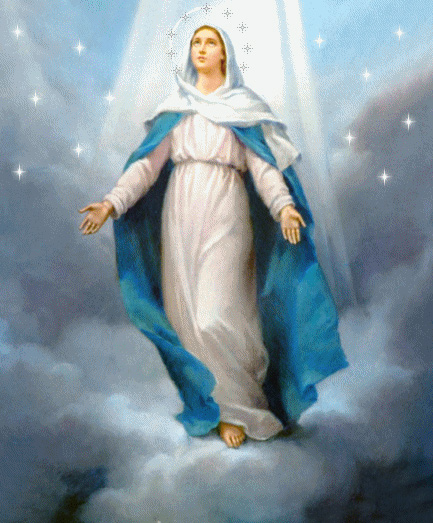 The Immaculate ConceptionIn the Divine WillFrom the Writings ofThe Servant of God Luisa PiccarretaThe Little Daughter of the Divine WillBOOK OF HEAVEN Volume 34 – December 8, 1936)“My child, I want to honor my Celestial Mother.  I want to narrate to you the story of her Immaculate Conception.  Only I Who am the Author can worthily speak of this great, prodigious Act.  Her acts, her words, her steps—before having life in her person—were first conceived in Me, Son of the Living God.  Her love, incarnate in Mine, enclosed everything and everyone and loved as God loves, with the same madness toward Us—and toward all creatures.  Even her prayer was conceived in Mine.“…“My child, really no one is qualified to speak of the Immaculate Conception of my Divine Mother.  Even Holy Church, up till now, did not reveal but tiny bits of knowledge of her sanctity, of her greatness, and of the gifts with which She was enriched.  Only I, having conceived Her in Me, can narrate the true story of her life, and reveal the marvels that were accomplished in Her by our Divine Fiat.”MEDITATIONS ON THE IMMACULATE CONCEPTIONExcerpt from Day OneThe Queen of Heaven in the Kingdom of the Divine Will.The First Step of the Divine Will in the Immaculate Conception of the Celestial Mama.…My child, listen to me:  it is my maternal heart that loves you very much, and wants to pour itself out upon you.  Know that I have you here, inscribed in my heart, and that I love you truly, as my child.  But I feel a sorrow, because I do not see you as similar to your Mama.  Do you know what renders us dissimilar?  It is your will, that takes away from you the freshness of grace, the beauty that enamors your Creator, the strength that conquers and bears everything, the love that consumes everything.  In sum, it is not that Will which animates your celestial Mama.You must know that I knew my human will only to keep it sacrificed in homage to my Creator; my life was all of Divine Will.  From the first instant of my Conception, I was molded, warmed and placed into Its light, which purified my human seed with Its power, in such a way that I was conceived without original sin.  Therefore, if my Conception was spotless, and so glorious as to form the honor of the Divine Family, it was only because the Omnipotent Fiat poured Itself upon my seed, and pure and holy I was conceived.  If the Divine Will had not, more than a tender mother, poured Itself upon my seed in order to prevent the effects of original sin, I would have encountered the sad destiny of the other creatures – that of being conceived with original sin.  Therefore, the primary cause was, wholly, the Divine Will; to It be honor, glory, thanksgiving, for having been conceived without original sin.Now, child of my heart, listen to your Mama:  banish your human will; content yourself with dying rather than concede one act of life to it.  Your celestial Mama would have been content with dying thousands and thousands of times, rather than do one single act of my will.  Do you not want to imitate me?  Ah, if you will keep it sacrificed in honor of your Creator, the Divine Will will take the first step in your soul, and you will feel molded with a celestial aura, purified and warmed, in such a way as to feel the seeds of your passions being annihilated.  You will feel placed in the first steps of the Kingdom of the Divine Will.  Therefore, be attentive; if you are faithful in listening to me, I will guide you, I will lead you by the hand along the interminable ways of the Divine Fiat; I will keep you sheltered under my blue mantel, and you will be my heart, my glory, my victory as well as yours.Excerpt from Day TwoThe Second Step of the Divine Will in the Queen of Heaven.The First Smile of the Most Holy Trinity over Her Immaculate Conception.… listen to me, my beloved child.As soon as the Divine Fiat poured Itself over my human seed in order to prevent the sad effects of sin, the Divinity smiled, and put Itself in feast in seeing in my seed that human seed, pure and holy, just as it came out of their creative hands in the creation of man.  So the Divine Fiat took the second step in me, by carrying my human seed, purified and sanctified by It, before the Divinity, that It might pour out in torrents upon my littleness in the act of being conceived.  Recognizing in me Its creative work, beautiful and pure, the Divinity smiled with satisfaction, and wanting to celebrate me, the celestial Father poured upon me seas of power; the Son, seas of wisdom; the Holy Spirit, seas of love.  So I was conceived in the never ending light of the Divine Will.  In the midst of these divine seas, which my littleness could not contain, I formed highest waves in order to send them back as homage of love and glory to the Father, to the Son, and to the Holy Spirit.The Divinity was all eyes over me, and not to be won over by me in love, smiling and caressing me, sent me more seas, which so much embellished me that as soon as my little humanity was formed, I acquired the enrapturing virtue of enrapturing my Creator.  And He really let Himself be enraptured; so much so, that between me and God, it was always feast.  We denied nothing to each other.  I never denied Him anything, nor did He.  But do you know who animated me with this enrapturing power?  The Divine Will, reigning in me as life.  This is why the power of the Supreme Being was mine, and this is why we had equal power to enrapture each other.Now, my child, listen to your Mama:  know that I love you very much, and would like to see your soul filled with my own seas.  These seas of mine are swollen, and want to pour themselves out; but in order to do this, you must empty yourself of your will, so that the Divine Will may take the second step over you, and becoming the principle of life in your soul, It may call the attention of the celestial Father, of the Son and of the Holy Spirit, to pour themselves upon you with their overflowing seas.  But in order to do this, they want to entrust to your human will their seas of power, of wisdom and of unspeakable beauty.Child most dear to me, listen to your Mama; place your hand upon your heart and tell me your secrets:  how many times have you been unhappy, tortured, embittered, because you did your will?  Know that you have cast out a Divine Will, and fell into the abyss of evils.  It wanted to render you pure and holy, happy and beautiful – of an enchanting beauty; and you, by doing your own will, waged war against It, and, in sorrow, you cast It out of Its dear dwelling – your soul.Listen, child of my heart, it is a sorrow for your Mama not to see the sun of the Divine Fiat in you, but the darkness of the night of your human will.But, get up – courage!  If you promise to place your will into my hands, I, your celestial Mama, will take you in my arms.  I will place you upon my knees, and reorder the life of the Divine Will in you; so you too, after so many tears, will make my smile, my feast, and the smile and the feast of the Most Holy Trinity.Excerpt from Day FiveThe Fifth Step of the Divine Will in the Queen of Heaven.The Triumph over the Test.… Child most dear to me, oh!, how I long to confide my secrets to my child, secrets which will give me much glory, and which will glorify that Divine Fiat that was the primary cause of my Immaculate Conception, of my sanctity, sovereignty and maternity.  I owe everything to the Fiat – I know nothing else; all of my sublime qualities for which the holy Church so much honors me, are nothing other than the effects of that Divine Will which dominated me, reigned and lived in me.  This is why I yearn so much that That which produced in me so many qualities and admirable effects as to astonish Heaven and earth, be known.Now listen to me, dear child:  as soon as the Supreme Being asked for my human will, I understood the great evil that the human will can do in the creature, and how it puts everything in danger, even the most beautiful works of her Creator.  The creature, with her human will, is all vacillations; she is weak, inconstant, disordered.  And this, because God, in creating her, had created her, as though by nature, united with His Divine Will, in such a way that It was to be the strength, the prime motion, the support, the food and the life of the human will.  Therefore, by not giving life to the Divine Will in our own, we reject the goods we received from God in the creation, and the rights we received, by nature, in the act in which we were created.Oh, how well I understood the grave offense that is given to God, and the evils that pour upon the creature!  I had such great horror and fear of doing my will – and I feared with reason, because Adam too was created innocent by God, yet, by doing his own will, into how many evils did he not plunge himself, and all the generations?Therefore, I, your Mama, taken by terror, and even more, by love for my Creator, swore never to do my will.  And to be more sure and to better attest my sacrifice to the One Who had given me so many seas of graces and privileges, I took my human will and bound it to the foot of the Divine Throne, in continuous homage of love and sacrifice, promising never to use my will, not even for one instant of my life, but always that of God.My child, to you my sacrifice of living without my will may not seem great, but I tell you that there is no sacrifice similar to mine – even more, all other sacrifices of the whole history of the world can be called shadows in comparison with mine.  To sacrifice oneself for one day – now yes, now no – is easy; but to sacrifice oneself in every instant, in every act, even in the very good one wants to do, for one’s entire life, without ever giving life to one’s own will, is the sacrifice of sacrifices; it is the greatest proof that can be offered; it is the purest love – filtered through the Divine Will Itself – that can be given to our Creator.  This sacrifice is so great that God cannot ask anything more of the creature, nor can she find how to sacrifice more for her Creator.Now, my most dear child, as soon as I offered my will to my Creator, I felt triumphant in the test asked of me, and God felt triumphant in my human will.  God was waiting for my test – that is, that a creature would live without will – in order to adjust the balance with mankind, and to assume the attitude of clemency and mercy.Book of Heaven Volume 12 – December 18, 1920Return of love and thanksgiving for all that God operated in the Celestial Mama.I was all afflicted without my Jesus when, as I was praying, I felt Him near me, saying:  “Ah, my daughter, things are getting worse.  It will come like whirlwind, to shake everything; it will reign as long as a whirlwind does, and it will end just as a whirlwind ends.  The Italian government lacks the ground under its feet, and it does not know what to aim at.  Justice of God!”After this, I felt I was outside of myself, and I found myself together with my sweet Jesus, but clinging so tightly to Him, and He to me, that I almost could not see His Divine Person.  I don’t know how, I said:  ‘My Jesus, while I am clinging to You, I want to prove to You my love, my gratitude, and everything which the creature has the duty to do, because You have created our Immaculate Queen Mama – the most beautiful one, the holiest, a portent of Grace, enriching Her with all gifts, and making Her also our Mother.  And I do this in the name of creatures, past, present and future; I want to seize each act of creature – each word, thought, heartbeat and step – and tell You, in each one of them, that I love You, I thank You, I bless You, I adore You, for all that You have done in your Celestial Mama and mine.”  Jesus enjoyed my act – but so much that He said to me:  ‘My daughter, I was anxiously awaiting this act of yours in the name of all generations.  My Justice and my Love felt the need of this return, because great are the graces which descend upon all, for having enriched my Mama so much.  Yet, they never have a word, a ‘thank You’ to say to Me.Another day I was saying to my lovable Jesus:  ‘Everything is over for me – suffering, visits of Jesus – everything.’  And He, immediately:  “Have you perhaps stopped loving Me, or doing my Will?”  And I:  ‘No, may this never be.’  And He:  “If this is not – nothing is over.”Book of Heaven Volume 15 – December 8, 1922On the Immaculate Conception of Most Holy Mary.I write to obey, and I offer everything to my sweet Jesus, uniting myself to the sacrifice of His own obedience, in order to obtain grace and strength to do it as He wants… And now, oh my Jesus, give me your holy hand and the light of your Intelligence, and write with me.I was thinking of the great portent of the Immaculate Conception of my Queen and Celestial Mama, and in my interior I heard Him say: “My daughter, the Immaculate Conception of my beloved Mama was prodigious and fully marvelous; so much so, that Heaven and earth were astonished, and made feast. The Three Divine Persons competed with each other: the Father made an immense sea of Power overflow; I, the Son, an infinite sea of Wisdom, and the Holy Spirit, an immense sea of eternal Love, which, converging into one, formed one single sea. And in the middle of this sea the Immaculate Conception of this Virgin was formed, chosen among the chosen. Therefore, the Divinity administered the substance of this Conception, and not only was this sea the center of Life of this admirable and unique creature, but it was around Her, not only to defend Her from anything which might shadow Her, but to give Her in every instant new beauties, new graces, power, wisdom, love, privileges, and so on. Therefore, her little nature was conceived in the center of this sea, and was formed and grew under the influence of these divine waves; so much so, that the Divinity did not want to wait as It usually does with other creatures: as soon as this noble and unique creature was formed, It wanted Her embraces, the return of Her love, Her kisses, and to enjoy Her innocent smiles. Therefore, as soon as Her Conception was formed, I gave Her the use of reason, I provided Her with all sciences, I made Her aware of Our joys and Our sorrows with regard to Creation. And even from her maternal womb, She came into Heaven, at the foot of Our Throne, to give Us Her embraces, the return of Her love, Her tender kisses. Throwing Herself into Our arms, She smiled at Us with such delight of gratitude and thanksgiving as to snatch Our smiles. Oh, how beautiful it was to see this innocent and privileged creature, enriched with all of the divine qualities, coming into Our midst, all love, all trust, without fear; because only sin is what puts distance between Creator and creature, breaking love, dissolving trust, and striking fear. So She came into Our midst as Queen, Who, with her love, given by Us, drew Us to her volition, enraptured Us, put Us in feast, and captured yet more love. And We let Her do – enjoying the love that enraptured Us, and constituting Her Queen of Heaven and earth.Heaven and earth exulted and made feast together with Us, in having their Queen after so many centuries… The sun smiled in its light, and considered itself fortunate in having to serve its Queen by giving Her light. The heavens, the stars, and the whole universe smiled with joy and made feast, because they were to delight their Queen, showing Her the harmony of the spheres and of their beauty. The plants smiled, which were to nourish their Queen; and the earth too, smiled and felt ennobled in having to provide the residence for its Empress and to be trodden by Her steps. Only hell cried and felt itself to be losing strength by the dominion of this Sovereign Lady.But do you know what was the first act of this Celestial Creature when She found Herself before Our Throne for the first time? She recognized that all of the evil for man had been the split between his will and That of his Creator, and She trembled; without a moment’s hesitation She bound her will to the foot of my Throne, without ever wanting to know it; and my Will bound Itself to Her and became the center of Her Life, to the extent that all of the currents, all of the relations, all of the communications were opened between Us and Her, and there was not one secret which We did not entrust to Her. This was precisely the most beautiful, the greatest, the most heroic act She did – to place her will at Our feet – an act which made Us, enraptured, constitute Her Queen of all. Do you see then, what it means to bind oneself to my Will and to not know one’s own?The second act was to offer Herself for any sacrifice, for love of Us. The third, to render Us the honor, the glory of the whole Creation, which man had taken away from Us by doing his own will. Even from her maternal womb She cried for love of Us, in seeing Us offended, and cried with sorrow over guilty man… Oh, how these innocent tears moved Us, and hastened Redemption, so longed for! This Queen dominated Us, bound Us, and extracted infinite graces from Us. She made Us bend toward mankind; so much so, that We could not resist, nor did We know how to resist Her repeated petitions. But where did so much power come from, and so much influence over the Divinity Itself? Ah, you have understood: it was the power of Our Will acting in Her, which, while dominating Her, rendered Her dominator of God Himself. Moreover, how could We resist so innocent a Creature, possessed by the Power and Sanctity of Our Will? It would be as though resisting Ourselves. We could see our divine qualities in Her; like waves did the reflections of Our Sanctity flow over Her – reflections of divine manners, of Our Love, of Our Power, and so forth; and Our Will, Which was their center, attracted all the reflections of Our divine qualities, and made Itself crown and defense of the Divinity dwelling within Her. If this Immaculate Virgin had not had the Divine Will as center of Life, all the other qualities and privileges with which We so enriched Her would have been, comparatively, an absolute nothing. This is what confirmed and preserved Her many privileges; even more, in every instant It multiplied new ones.Here, then, is the reason for which We constituted Her Queen of all, because when We operate, We do it with reason, wisdom and justice: She never gave life to her human will, but our Will was always intact in Her. How could We say to another creature, ‘You are Queen of Heaven, of the sun, of the stars, and so on’, if instead of having our Will as dominion, she were dominated by her own human will? All of the elements, Heaven, sun and earth, would have withdrawn from the rule and dominion of this creature. All would have cried out in their mute language: ‘We do not want her! We are superior to her, because we have never withdrawn from your eternal Volition; as You created us, so we are’; so would the Sun have cried out with Its light, the stars with their flickering, the sea with its waves, and so on with all the rest. Instead, as soon as they all felt the dominion of this excelling Virgin, who, almost as their sister, never wanted to know her own will but only That of God, not only did they make feast, but felt honored to have their Queen, and thronged around Her to court Her and pay tribute to Her – the moon, by placing itself as footstool at her feet, the stars as crown, the sun as diadem, the Angels as servants, men as though in waiting… Everyone, everyone honored Her and paid to Her their obsequies. There is no honor and glory that cannot be given to our Will – whether It is acting in Us, Its own residence, or dwelling in the creature.But do you know the first act of this noble Queen when, coming out of the maternal womb, She opened her eyes to the light of this low world? As She was born, the Angels sang ditties to the Little Celestial Baby, and She remained enraptured; her beautiful soul left her little body, accompanied by throngs of angels, and went around Heaven and earth, gathering all the Love that God had spread through the whole of Creation, and penetrating into Heaven, She came to the foot of our Throne and offered Us the return of the love for all Creation, and pronounced her first ‘Thank You’ in the name of all. Oh, how happy We felt in hearing the ‘Thank You’ of this Little Baby Queen; so We confirmed in Her all the graces, all the gifts, such as to make Her surpass all other creatures together. Then, throwing Herself into our arms, She delighted with Us, swimming in the sea of all contentments, being embellished with new beauty, new light and new love. She pleaded once again for mankind, with tears praying Us to let the Eternal Word descend in order to save Her brothers; but as She was doing this, our Will let Her know that She had to descend to the earth, and soon She left Our contentments and Our joys, and departed, in order to do… what? Our Will. Powerful magnet Our Will was, residing on earth in this newborn Queen! No longer did the earth appear alien to Us; We no longer felt like striking it, making use of our Justice. We had the Power of Our Will, which, in this innocent Baby, held back our arms, smiled at Us from the earth, and turned Justice into graces and sweet smile; to the extent that, unable to resist this sweet enchantment, the Eternal Word accelerated His course. Oh, prodigy of my Divine Will, to You everything is due, through You everything is accomplished, and there is no greater prodigy than my Will dwelling in the creature!”Book of Heaven Volume 16 – December 8, 1923The Immaculate Conception of the Most Holy Virgin. To be able to conceive the Son of God, She was conceived eternally in the life and in the works, in the sufferings and in the merits of the Incarnate Word.I was thinking about the Immaculate Conception of my Queen Mama, and after I received Holy Communion, my always adorable Jesus made Himself seen in my interior, as though inside a room filled with light. In this light He was showing all He did during the course of His life. One could see, lined up in order, all His merits, His works, His pains, His wounds, His Blood, and all that the Life of a Man God contained, as though in the act of protecting a Soul, very, very dear to Him from the slightest evil that could possibly shadow Her. I was stupefied in seeing so much attention from Jesus, and He said to me: “To my Little Newborn I want to make known the Immaculate Conception of the Virgin, conceived without sin.First you must know that my Divinity is one single Act; all Its acts concentrate into a single One. This is what it means to be God – the greatest portent of Our Divine Essence: not to be subject to succession of acts. And if to the creature it seems that We now do something, and now something else – it is, rather, that We allow her to know what is within that single Act; and since the creature is incapable of knowing it all at once, We allow her to know it little by little. Now, everything that I, Eternal Word, was to do in my assumed Humanity, formed one act with that single Act contained in my Divinity. Therefore, before this noble Creature was conceived, everything that the Eternal Word was to do upon earth already existed; and so, in the act of the conception of this Virgin, all my merits, my pains, my Blood, and all that the Life of a Man God contained, lined up around her Conception. She was conceived in the interminable abysses of my merits, of my Divine Blood, and in the immense sea of my sufferings. By virtue of them, She remained Immaculate, beautiful and pure; since my incalculable merits barred the way to the enemy, he could do no harm to her.It is fair that the one who was to conceive the Son of a God, had to first be conceived in the works of this God, to be able to have the virtue of conceiving that Word, who was to come to redeem humankind. Therefore, first She was conceived in Me, and then I was conceived in Her. There was nothing left but to make it known to the creatures at the appropriate time, although in the Divinity it was already done. Therefore, the one who most gathered the fruits of Redemption – or rather, who received Its complete fruit – was this excelling Creature. Having been conceived in It, She loved, esteemed and kept as her own, everything that the Son of God did upon earth. Oh, the beauty of this tender little one! She was a prodigy of Grace, a portent of Our Divinity. She grew up as Our own Daughter; She was Our decorum, Our joy, Our honor and Our glory.”While Jesus was saying this, I was thinking in my mind: ‘It is true that the Queen Mama was conceived in the interminable merits of my Jesus, but her blood, her body, were conceived in the womb of St. Anne, who was not exempt from original sin. So, how can it be that She inherited nothing of the many evils which we all have inherited from the sin of our first father Adam?’And Jesus: “My daughter, you have not yet understood that all the evil is in the will. It was the will that crushed man – that is, his nature; not nature that crushed the will of man. Nature remained in its place, just as it was created by Me; nothing changed. It was his will that changed, and put itself against nothing less than a Divine Will. This rebellious will crushed his nature, debilitating it, contaminating it, and rendering it slave to most vile passions. It happened as to a container full of fragrances or precious objects: if it is emptied and then filled with rottenness or vile things, does the container perhaps change? The content has changed, but the container is always the same; at the most, it becomes more or less estimable, depending on what it contains. Such was man.Now, to be conceived in the womb of a creature of the human race did no harm to my Mama, because her soul was immune to every sin. There was no division between her will and the Will of her God. The divine currents found no obstacle or opposition in pouring out into Her; in every instant She was under the pouring rain of new graces. So, with this will and this soul, all holy, all pure, all beautiful, the container of Her body which She received from her mother, remained fragrant, restored, ordered, divinized, in such a way as to be exempt from all the natural troubles by which human nature is invaded. Ah, yes! She was the One who received the seed of the “Fiat Voluntas Tua” on earth as It is in Heaven; and this ennobled Her and restored Her to her origin, as man was created by Us, before he sinned. Even more, it made Her surpass it. It embellished Her even more, through the continuous flows of that FIAT, which has the singular virtue of reproducing images fully similar to the One Who created them. And by virtue of the Divine Will acting in Her, one can say that what God is by nature, She is by Grace. Our Will can do anything and can reach everywhere, when the soul gives Us the freedom to act, and does not interrupt Our work with her own will.”Book of Heaven Volume 16 – February 22, 1924God enjoyed the pure joys of Creation until man sinned; then, when the Most Holy Virgin came to the light, and when the Word came upon earth. He will enjoy them finally when the creatures will live in the Divine Will. For this reason He chose Luisa as the beginning and model, depositing in her this new Celestial and Divine Law.I was thinking about what is written above, and I said to myself: “Is it possible that the Blessed Lord, after so many centuries, has not enjoyed the pure joys of Creation, and that He was waiting for the living in the Divine Will in order to receive these joys, this glory, and the purpose for which everything was created?’Now, while I was thinking of these and other things, my sweet Jesus made Himself seen in my interior, and through a light He sent to my intellect, He told me: “My daughter, I did enjoy the pure joys of Creation – my innocent amusements with the creatures, but at intervals, not continuously. And when things are not stable and continuous, they increase sorrow even more, make one fidget more to enjoy them again, and one would make any sacrifice to render them permanent.First, I enjoyed the pure joys of Creation when, after I had created everything, I created man – until he sinned. There was highest accord, common joys, innocent amusements, between him and Us. Our arms were always opened to embrace him, to give him new joys and new graces; and in giving, We amused Ourselves so much as to make a continuous feast for Us and for him.For Us, to give is to rejoice – it is happiness, it is amusement. As soon as he sinned and broke his will from Ours, everything ended, because the fullness of Our Will was no longer in him, and therefore the current which enables giving and continuing the life of mutual happiness, was missing. More so, since Our Will was missing in him, and therefore he lacked the capacity and the safeguard to keep Our gifts.Second, We enjoyed the pure joys of Creation when, after many centuries, the Immaculate Virgin came to the light of day. Because She had been preserved from even a shadow of sin, and possessed all the fullness of Our Will, since there had been not a shadow of fracture between Her and Us, between Our Will and hers – Our joys, Our innocent amusements, were returned to Us. She brought to Us all the feasts of Creation on her lap, and We gave Her so much and enjoyed so much in giving as to enrich Her every instant with new graces, new contentments, new beauty; so much so, that She could not contain more. But the Creature Empress did not last long on earth; She came into Heaven, and We could not find another creature in the low world to perpetuate Our amusements and bring Us the joys of Creation.Third, We enjoyed the joys of Creation when I, Eternal Word, descended from Heaven and took on my Humanity. Ah, by possessing the fullness of my Will, my beloved Mama had opened currents between Heaven and earth, putting everyone in feast – Heaven and earth. And being in feast, for love of a creature so holy, the Divinity made Me be conceived in her virginal womb, giving Her Divine Fecundity, so as to let Me fulfill the great work of Redemption.If there had not been this excelling Virgin, who had primacy in my Will, and lived a perfect life in my Volition – since She lived in It as if She did not have her own will, therefore putting in circulation the joys of Creation and Our feasts – the Eternal Word would never have come upon earth to fulfill the Redemption of mankind.See then, how the greatest thing, the most important, the most pleasing, that which attracts God the most, is to live in my Will. And one who lives in It, wins over God, and makes God give out gifts so great as to astonish Heaven and earth – gifts, which for centuries and centuries could not be obtained.Oh, how my Humanity – while being on earth and containing the very Life of the Supreme Volition, which was, still more, inseparable from Me – brought to the Divinity, in a complete way, all the joys, the Glory, the exchange of love of the whole Creation. And the Divinity was so delighted that It gave Me primacy over all, and the right to judge all peoples. Oh, what good the creatures obtained, in knowing that their own Brother, who had loved them so much and had suffered so much to save them, was to become their Judge! In seeing the whole purpose of Creation enclosed in Me, the Divinity, as though stripping Itself of everything, conceded Me all rights over all creatures.But my Humanity passed into Heaven, and no one remained on earth to perpetuate the living in the Divine Volition – one who, rising above everyone and everything, in Our Will, would bring Us pure joys, allowing Us to continue Our innocent amusements with a terrestrial creature. Therefore, Our joys were interrupted, Our amusements broken on the face of the earth.”On hearing this, I said: ‘My Jesus, how can it be as You say? It is true that our Mama went to Heaven, as also your Humanity did; but did You not bring the joys with You, so as to be able to continue your innocent amusements in Heaven with your Celestial Father?’And Jesus: “The joys of Heaven are Ours and no one can take them away or diminish them – but those that come from earth, We are in the act of acquiring them, and the amusement is
formed in the very act of the new gains. The victory or the loss produce for Us the joys of the gain or the sorrow of the defeat.Now let’s come to us, my daughter. When I came upon earth, man was so glutted with evil and so full of human will that the living in my Will could find no place. So, in my Redemption, first I beseeched the grace of resignation to my Will for him, because in the state in which he was, he was incapable of receiving the greatest gift – the living in my Will. Then I beseeched for him the greatest grace, as crown and fulfillment of all graces – the living in my Will, so that Our pure joys of Creation and Our innocent amusements would begin their course again on the face of the earth. See, about twenty centuries have passed since the true and pure joys of Creation were interrupted, because We have not found sufficient capacity, total stripping of the human will, to be able to entrust the property of Our Will.Now, in order to do this, We had to choose a creature who would be most close to and familiar with the human generations. Had I placed my Mama as the example, they would have felt very distant from Her, and would have said: ‘How could She not live in the Divine Will, since She was exempt from any stain, even from origin?’ Therefore, they would have shrugged their shoulders, and would not have given it a thought. And if I had placed my Humanity as example, they would have been even more scared, and would have said: ‘He was God and Man, and since the Divine Will was His own Life, there is no wonder that He lived in the Supreme Will.’Therefore, so that this living in my Will could have life in my Church, I had to go down the stairs, descend further, and choose a creature from Her midst. Providing her with sufficient graces, and making my way within her soul, I had to empty her of everything, making her understand the great evil of the human will, so that she would abhor it so much as to choose death rather than do her own will. Then, giving her my Divine Will as gift, assuming the attitude of a Master, I made her understand all the beauty, the power, the effects, the value, and the way to live in my Eternal Will. I established in her the law of my Will, so that she could live in It. I acted as in a second Redemption, in which I established the Gospel, the Sacraments, and the teachings as primary life, in order to be able to continue Redemption. Had I not left any foundation, to what could the creatures cling? What to do? Just so did I for the living in my Will… How many teachings did I not give you? How many times did I not lead you by the hand in eternal flights in my Will; and you, flying over the whole Creation, brought the pure joys of Creation to the feet of the Divinity, and We amused Ourselves with you?Now, having chosen a creature who apparently has no great disparity from others, they will take courage. Finding the teachings, the way, and knowing the great good contained in the living in my Will, they will make It their own. In this way the pure joys of Creation and Our innocent amusements will no longer be broken on the face of the earth. Though there should be but one for each generation to live in Our Will, it will always be a feast for Us; and during feasts there is always a greater display, and one is more generous in giving. Oh, how many goods will they obtain on earth, while their Creator plays on its surface!Therefore, my dear daughter, be attentive to my teachings, because it is about letting Me establish a law – not terrestrial, but celestial; not a law of mere sanctity, but a divine law – a law which will no longer allow distinction between terrestrial and celestial citizens; a law of love, a law which will destroy everything that can prevent even a shadow on the union between the creature and her Creator, and will put all His goods in common, removing from her all weaknesses and miseries of original sin. The law of my Will will put so much strength in the soul that it will serve as sweet enchantment, in such a way as to put to sleep the evils of nature and substitute them with the sweet enchantment of the divine goods.Remember how many times you saw Me write in the depth of your soul. It was the new law of the living in my Will; and first I delighted in writing it, in order to expand your capacity, and then I took the attitude of a Master in order to explain it to you… How many times have you not seen Me taciturn and pensive in the depth of your soul? It was the great crafting of my Will that I was forming in you. And seeing Me not speak, you lamented that I no longer loved you… Ah, it was exactly then that, pouring out upon you, my Will enlarged your capacity, confirmed you in It, and I loved you the most. Therefore, do not want to investigate anything of what I do, but rest, sure, always in my Will.”Book of Heaven Volume 17 – December 8, 1924On the Immaculate Conception: how the greatest prodigy was the continuous outpouring of the Divine Will upon Her.I was thinking about and reflecting on the Immaculate Conception of my Sovereign Queen Mama. The qualities, the beauties and the prodigies of Her Immaculate Conception were pouring into my mind – a prodigy that surpasses all other prodigies made by God in all of creation. Now, while I was thinking of this, I said to myself: ‘Great is the prodigy of the Immaculate Conception, but my Celestial Mama had no trial during her Conception: everything was favorable to Her, both on the part of God and on the part of Her nature, created by God, so happy, so holy, so privileged. So, what was Her heroism and Her trial? If the Angel was not exempted from the test – nor was Adam in Eden – was the queen of all alone to be exempted and not to deserve the most beautiful halo that the trial would place on Her august head of Queen and Mother of the Son of God?’While I was thinking about this, my adorable Jesus, moving in my interior, told me: “My daughter, no one can be acceptable to Me without the test. Had there been no test, I would have had a mother slave, not free; and slavery does not enter Our relations or Our works, nor can it share in Our free love. My Mama had Her first trial from the very first moment of Her conception. As soon as She did Her first act of reason, She knew Her human will on one side, and the Divine Will on the other, and She was left free to adhere to any of those two wills. And without losing one instant, knowing all the intensity of the sacrifice She was making, She gave Us Her will, without wanting to know it ever again; and We gave Her Ours as gift. And in this exchange of donation of wills on both sides, poured all the qualities, the beauties, the prodigies, the immense seas of grace of the Immaculate Conception of the most privileged of all creatures.It is always the will that I am used to testing. All sacrifices, even death, which were not directed to Me from the human will, would nauseate Me, and would attract not even a glance of Mine.But do you want to know what was the greatest prodigy worked by Us in this creature so holy, and the greatest heroism of this creature so beautiful, that no one – no one will ever be able to equal? She began Her life with Our Will, and with Our Will She continued it and fulfilled it. So, one can say that She fulfilled it from the moment She started it, and that She started it there where She fulfilled it; and Our greatest prodigy was that in each one of Her thoughts, words, breaths, heartbeats, movements and steps, Our Will poured upon Her, and She offered Us the heroism of a divine and eternal thought, word, breath, heartbeat, operating in Her. This raised Her so high that what We were by nature, She was by grace. All of Her other qualities, Her privileges, Her very Immaculate Conception, would have been nothing compared to this great prodigy. Even more, this is what confirmed Her and made Her stable and strong during all of Her life. My continuous Will, pouring upon Her, made Her share in the Divine Nature; and Her continuous receiving It, rendered Her strong in love, strong in sorrow – different from everyone. In this Will of Ours operating in Her, She drew the Word upon earth, and the seed of the Divine Fecundity in order to conceive a Man and God without human intervention. And Our Will made Her worthy to be the Mother of Her own Creator.This is why I keep insisting on the topic of my Will – because my Will maintains the soul beautiful, just as she came out of Our hands, and raises her as the original copy of her Creator. As many great works and sacrifices as one may do, if my Will is not in them, I refuse them, I do not recognize them – it is not food for Me. And the most beautiful works, without my Will, become food for the human will, for self-esteem, and for the greed of the creature.”Book of Heaven Volume 19 – March 14, 1926One who lives in the Divine Will must be the voice of all created things.  In order to fulfill this office, the soul must be newly born in the Divine Will.  Enormous difference between one who is newly born already in time, like the Celestial Mama, and one who is born again in the Divine Will at the moment of passing into Eternity.I continue to dissolve myself in the Holy Divine Will.  I would like to embrace everything and everyone, to be able to bring everything to my God, as my own things, received from Him as a gift, in order to give Him, for each created thing, a little love word, a “Thank You”, an “I bless You”, an “I adore You”… And my always adorable Jesus came out from within my interior, and with His Omnipotent “FIAT”, He called the whole Creation in order to place It on my lap, to give It to me as a gift; and with tenderness, all loving, He told me:  “My daughter, all is yours.  For one who must live in my Will, everything which came out from my Will, and which my Will preserves and possesses, must be fully hers by right.Now, it was my Omnipotent “FIAT” that extended the Heavens and studded them with stars; my “FIAT” called the light to life and created the sun, as well as all the other created things; and my “FIAT” remained behind the Creation, as triumphant, dominating and preserving life.  Now, one who has won the Divine Will, has won the whole Creation, and even God Himself.  Therefore, by right of justice, she must possess all that my Will possesses.  More so, since the Creation is mute for Its Creator; and I made It mute because the one to whom I was to give It – who was to live in my Will, would, she herself, have speech in all created things, so that all things made by Me might be speaking – not mute.  So, you will be the echo of heaven; and echoing from one point to another, you will make your word heard, which, resounding through the whole celestial atmosphere, will say:  ‘I love, I glorify, I adore, I thank the One who created us…’  Oh, how beautiful will be the voice of the Newborn of my Will – of the Little Daughter of my Will, in all things!  It will render the whole Creation speaking; It will be more beautiful than if I had given the use of the word to Creation.I love you so much that I want to hear your voice in the sun – loving, adoring, glorifying.  I want to hear it in the celestial spheres, in the murmuring of the sea, in the darting of the fish, in the bird that sings and warbles, in the lamb that bleats, the turtledove that moans… I want to hear you everywhere.  I would not be content if my Will did not have Its prime place in all created things; if I did not hear the voice of my little Newborn, which, rendering the whole Creation speaking, gives Me love for love, and glory and adoration for each thing created by Me.  Therefore, my daughter, be attentive; I have given you much, and much do I want.  Your mission is great:  it is the Life of my Will that must be carried out in you, which embraces everything and possesses everything.”Then, after this, I was thinking to myself:  ‘How can I do all that blessed Jesus tells me – finding myself in all created things; having one act for everything that the Supreme Volition does, as if It were to be my echo, and I Its echo – if I am just newly born in the Divine Will?  I should at least grow a little bit, to be able to diffuse myself a little – as best I can, in all created things, as my beloved Jesus wants…’Now, while I was thinking of this, He came out from within my interior and told me:  “My daughter, do not be surprised if I tell you that you are the Newborn of my Will.  You must know that my Immaculate Mama Herself is the Newborn of my Will because, between what the Creator is and what the creature can be and take from God, She can be called the little Newborn.  And because She was the Newborn of my Will, She was formed in the likeness of Her Creator, and could be Queen of all Creation; and as Queen, She dominated everything and let Her echo of the Divine Will flow thoroughly.  Not only the Celestial Mama, but all the Saints, the Angels and the Blessed, can be called newly born in the Eternal Will, because as soon as the soul leaves her mortal body, she is reborn in my Will; and if she is not reborn in It, not only can she not enter the Celestial Fatherland, but she cannot even be saved, because no one enters the eternal Glory, if she is not a birth delivered by my Will.However, I must tell you of the great difference which exists between one who is the Newborn of the Supreme Will in time, and those who are reborn at the thresholds of Eternity.One example is my Queen Mama, who was the Newborn of the Divine Will in time, and because She was newly born, She had the power to make Her Creator descend upon earth; and while He was still immense, She made Him become little within Her maternal womb, to clothe Him with Her own nature and to offer Him as the Savior of human generations.  By being newly born, She formed seas of graces, of light, of sanctity, of science, in which to contain the One who had created Her.  By the power of the Life of the Supreme Will which She possessed, She was able to do everything and to impetrate everything.  God Himself could not refuse what this Celestial Creature was asking for, because it was His own Will that was asking, to which He could not, and should not, deny anything.So, one who is newly born in time, in my Will, while being in exile, forms seas of grace; and upon leaving the earth, she brings with herself all the seas of the goods which the Divine Will possesses, and therefore she brings God Himself with herself.  To bring from the exile that Will – that God who reigns in the Heavens, is a portent.  You yourself cannot comprehend clearly the great goods – the prodigies of one who is newly born in my Will in time.  Therefore, of all that I tell you, you can do everything; more so, since my Will Itself will do it, as though identified with your little being.  On the other hand, for one who is reborn in my Will upon leaving the earth, it is the Divine Will that makes her find Its immense seas, to make the soul be reborn in It; she does not bring her God with herself – it is God that makes Himself found by her… What a difference between the two!  Therefore, greater grace I could not give you, by making of you the Newborn of my Will; and if you love Me, let my Will alone grow.”Book of Heaven Volume 20 – December 10, 1926How the Divine Will is a continuous act which never ceases.  How the Virgin let Herself be dominated by this act, and formed Its Life within Herself.  How in the Feasts of the Virgin, in Heaven, they celebrate the Divine Will.My poor mind was swimming in the unending sea of the Eternal Volition, and my adorable Jesus showed how the greatest prodigy is that His Most Holy Will, while being so immense, would restrict Itself within the creature, though remaining immense, in order to dominate her and form Its life in her.  The creature who remained submerged under a continuous act of this Divine Will was the miracle of miracles, and the prodigy never before seen.  And lovable Jesus, all goodness, told me:  “Dearest daughter of my Will, you must know that only my Volition possesses a continuous act which never ceases.  This act is full of life, and therefore it gives life to all, it preserves all, and it maintains balance within itself and in all things.  It alone can boast about possessing this continuous act of always giving life, of loving always – always, without ceasing for one instant.  My Humanity Itself, if It possesses this continuous act, it is because in It flowed this continuous act of the Supreme Fiat.  How long did the life of my Humanity last upon earth?  It was extremely short.  As soon as I accomplished that which was necessary for the Redemption, I departed for my Celestial Fatherland, though my acts stayed.  But these stayed because they were animated by the continuous act of my Will.  On the other hand, my Will never leaves; It is always at Its place, preexisting, without ever interrupting Its act of life over everything that came out from It.  Oh! if my Will departed from earth and from all created things, all things would lose their life and would resolve into nothing.  Because my Will created all things from nothing, if It withdrew, they would all lose their existence.Now, do you want to know who is the One who let Herself be dominated by this continuous act of my Supreme Will, and by never giving life to Her own, received this continuous act of life of Divine Will, in such a way as to form within Herself a Life fully Divine and in the likeness of Her Creator?  It was the Celestial and Sovereign Queen.  From the very first instant of Her Immaculate Conception, She received this act of life of Divine Will, to then receive it continuously during all of Her life.  This was the greatest prodigy, the miracle never before seen:  the Life of the Divine Will in the Empress of Heaven.  In fact, one single act of life of this Fiat can release heavens, suns, seas, stars, and everything It wants; so, all the human acts placed before one act alone of life of this Will of Mine, are like many drops of water which dissolve in the ocean, like tiny little flames before the sun, like atoms in the great space of the universe.  Imagine, you yourself, what the height of the Immaculate Queen possesses, with this life of continuous act of Divine Will formed in Her.  This was the true miracle, the prodigy never before seen – that the littleness of the Celestial Sovereign enclosed within Herself a Divine Life, a Will, immense and eternal, which possesses all possible imaginable goods.Therefore, in all the Feasts with which the Church honors my Mama, all Heaven celebrates, glorifies, praises and thanks the Supreme Will, because they see Its life in Her – the primary cause by which She obtained the longed for Redeemer; and therefore, because this Fiat had life, which dominated and reigned in Her, they find themselves in possession of the Celestial Jerusalem.  It was exactly the Divine Will that formed Its life in this Excelling Creature, who opened Heaven, which had been closed by the human will.  Therefore, with justice, while they celebrate the Queen, they celebrate the Supreme Fiat which made Her Queen, reigned in Her, formed Its life, and is the primary cause of their eternal happiness.So, a creature who lets my Will dominate and gives It free field in order to form Its life in her, is the greatest of prodigies.  She can move Heaven and earth, and even God Himself, as if she did nothing; while she does everything, and she alone can win the most important things, destroy all obstacles, and face everything, because a Divine Will reigns in her.  And just as all the Power of the Fiat dwelling in the creature was needed in order to impetrate Redemption, and my Humanity, which possessed that Power, was needed in order to form It, in the same way, in order to impetrate the coming of the Kingdom of my Fiat, another creature is needed, who would let It dwell within her, and give It free field in order to form Its life, so that my Will Itself, through her, may accomplish the only and most important prodigy – Its coming in order to reign on earth as It does in Heaven.  And because this is the greatest thing, which will place divine balance in the human family, I do great things in you.  I centralize in you everything which it is necessary and decorous to know about my Kingdom:  the great good It wants to give, the happiness of those who will live in It, Its long story, Its long sorrow – and of many centuries, because while It wants to come to reign in the midst of creatures to make them happy, they do not open the doors to It, they do not long for It, they do not invite It; and while It is in their midst, they do not know It.  Only a Divine Will could bear with patience so invincible, being in their midst, giving them life, and being not even known.My Will is great, interminable and infinite, and wherever It reigns, It wants to do things worthy of Its greatness, of Its Sanctity and of the Power It contains.  Therefore, be attentive, my daughter – this is not about any thing, or about forming one sanctity, but it is about forming a Kingdom for my adorable and Divine Will.”Book of Haven Volume 21 – April 8, 1927How all the figures and symbols of the Old Testament symbolize the Children of the Divine Will.  How Adam fell from a high point to the bottom.I was following the acts that the Divine Will did in all creation, and I was also searching for the acts It did in the first father Adam, as well as all those It did in all the saints of the Old Testament, especially those in which the Supreme Volition made Its power, Its strength, and Its vivifying virtue stand out.  And my sweet Jesus, moving in my interior, told me:  “My daughter, the greatest figures of the Old Testament, while being images concealing the future Messiah, enclosed also the gifts and the images symbolizing all the gifts that the Children of the Supreme Fiat would possess.  When he was created, Adam was the true and perfect image of the Children of my Kingdom.  Abraham was the symbol of the privileges and the heroism of the Children of my Will.  Calling Abraham to a promised land in which milk and honey would flow; making him the owner of that land, a land so fecund as to be enviable and yearned for by all the other nations – everything was a symbol of what I would do for the Children of my Will.  Jacob was another symbol of Them, because from him the twelve tribes of Israel were to descend, and from their midst the future Redeemer was to arise, who was to bind once again the Kingdom of the Divine Fiat to my children.  Joseph was the symbol of the dominion which the Children of my Will would have; and just as he did not let many peoples die of starvation, as well as his ungrateful brothers, so will the Children of my Divine Fiat have dominion and be the ones who will not let perish the peoples which will ask for the bread of my Will from them.  Moses was the image of the power; Samson, the symbol of the strength of the Children of my Will.  David symbolized the reigning of Them; all the prophets symbolized the graces, the communications and the intimacies with God which, more than within themselves, would dwell in the Children of my Divine Fiat.See, all these were nothing but symbols – images of Them; what will happen when the lives of these symbols will arise?  After all of these, came the Celestial Lady, the Sovereign Empress, the Immaculate, the Spotless – my Mother.  She was not a symbol or an image, but a reality – the true life, the first privileged daughter of my Will; and in the Queen of Heaven, I looked at the generations of the Children of my Kingdom.  She was the first unmatchable creature, who possessed, as whole, the life of the Supreme Volition, and therefore She deserved to conceive the Eternal Word, and to mature within Her maternal heart the generation of the Children of the Eternal Fiat.  Then came my own Life, in which the Kingdom that these fortunate Children were to possess, was established.Book of Heaven Volume 23 – October 10, 1927How the Divine Will is multiple in Its acts, though It is one.  How It remains conceived in one who lives in It.  How the earth is not exile for one who lives in the Divine Will, but it is exile for one who does not do the Will of God.My poor mind continues to follow the acts of Jesus, done for love of us; and going back to His conception, I offered all my acts done in His Divine Volition, together with all my being, for the honor of His conception.  In the meantime, a light came out of me which went to place itself in the womb of the Immaculate Queen in the act in which She conceived; and my always lovable Jesus told me:  “My daughter, my Divine Will is multiple in Its acts, but It disperses none of them.  The unity It possesses and Its incessant act maintain the unity in Its acts as if they were one alone, while they are innumerable, and It preserves in Its acts the act of doing it incessantly, always – always, without ever ceasing doing it, to preserve it always new, fresh, beautiful, and ready to give it to whomever might want it.  But while It gives it, It does not detach it from my Will, because my Will is light, and light has the virtue of giving itself, of diffusing, of expanding; one can take of it as much as one wants, but it does not separate – it is indivisible by the virtue and the nature which the light possesses.  See, the sun also possesses this virtue.  Suppose you had your room closed with shutters:  there is no light in it; but if you open the doors, the light fills your room.  Has it perhaps detached from the sun?  No, no, but it has extended and expanded without detaching a single drop from its source.  However, even though the light did not separate, you have possessed the good of the light as if it were your own.  My Divine Will is more than sun; It gives Itself to all, but It disperses not one comma of Its acts.Now, my Fiat keeps my conception always in act, and you have seen how the light of Its acts done in you extended even into the womb of the Celestial Sovereign Lady, to have your Highest Good, Jesus, conceived upon it.  It is the unity of Its acts that, centralizing them all at one point, forms its portents and my very life; and so I remain conceived in the acts of my Divine Volition, in those of my Divine Mama, and in your acts done in It.  Even more, I tell you that I was conceived continuously in all the acts of those who will possess the Kingdom of my Will; because one who possesses It receives all the fullness of the goods of my life.  In fact, with only their acts done in It, they concur in my conception and in the carrying out of my whole life, therefore it is right that they receive all the goods It contains.  On the other hand, one who does not possess my Will, takes just the crumbs of the goods I brought upon earth with so much love, and this is why one can see creatures emaciated in good, light-hearted, inconstant, all eyes and all heart for passing things – because, since the source of the light of my eternal Will is missing in them, they do not nourish themselves with my life.  What is the wonder, then, if they bear paleness on their faces, if they feel themselves dying to true good?  And if they do anything at all, everything is strain and without light, and they grow so deformed as to arouse pity.”After this, I felt oppressed and I felt all the weight of my long and hard exile; and I lamented to my adorable Jesus because on top of the hard martyrdom of His privations He adds my separation from my celestial fatherland.  And I said to Him:  ‘How can You not have compassion for me?  How can this be? You leave me alone without You, prey only to your lovable Will?  How can You leave me on this earth of exile for so long?’  But while I was pouring out my sorrow, Jesus, my Life, my All, moved in my interior and told me:  “My daughter, the earth is exile for one who does not do my Will and does not live in It; but for one who lives in It, it cannot be called exile, but one step of distance, such that, when one least expects it, once that step is made, she will find herself in the celestial fatherland, not like one who comes from the exile, who knows nothing about it, but like one who already knew that it belonged to her, and who knew the beauty, the sumptuousness, the happiness of the eternal city.  My Will could not tolerate keeping one who lives in It in the condition of an exiled one; in order to do this, It should change Its nature, and the regime which exists between one who lives in It in Heaven and one who lives in It on earth – which It cannot do, nor does It want to.  Is it perhaps called exile when one goes out of his home to move just one step away from it?  Certainly not.  Or, can it be called exile if one goes to a town within his own homeland?My daughter, exile means circumference of space without being able to go out, stripping of goods, hard labor with no way of getting out of it.  My Divine Will does not know how to do these things, and, you can see, you can touch with your own hand how your soul has no circumference of place or space, but brings herself everywhere – into the sun, into the heavens, and a few times you have even made your little escapes up there into the celestial regions.  And how many times have you not immersed yourself into the very endless light of your Creator?  Where are not free to go?  Into the sea, within the air – everywhere; even more, my Will Itself delights in it, It pushes you, It gives you the flight to go around everywhere.  It would feel unhappy to see one who lives in It without freedom and as though hampered.  Instead of stripping, my Divine Fiat fills the soul up to the brim with Its goods; It gives her dominion over herself, It converts passions into virtues, weaknesses into divine strength.  It gives innumerable joys and happinesses, It gives by grace that which It is by nature – firmness, perennial unshakeability.  The exile is for one who is tyrannized by passions, without dominion over himself, without being able to move around within his God; and if he thinks of some good, it is mixed with and surrounded by darkness.  So, the virtues of the poor exiled one are strained, inconstant; he is a slave to his own miseries, and this renders him unhappy.  All the opposite for one who lives in my Divine Will.  Nor would I have tolerated keeping you alive for so long knowing that you were in exile; your Jesus loves you too much – how could He have borne keeping you exiled?  And if I tolerate, it is because I know that, as little daughter of my Will, my Will keeps you not in the conditions of exile, but in Its own properties, in Its light – free and dominating, with the only purpose of forming Its Kingdom within yourself and of impetrating It for the human family.  And you should be happy about this, knowing that all the desires, the yearnings, the sighs of your Jesus are for the Kingdom of my Will upon earth; my complete glory I expect from the Fiat Voluntas Tua on earth as It is in Heaven.”Book of Heaven Volume 23 – December 8, 1927One who lives in the Divine Will is regenerated by It, and is endowed with Its goods.  The virgin, little light, became Sun by virtue of the Divine Will.I was doing my round in the whole Creation, to follow all the acts that the Divine Fiat exercises in It; but while I was doing this, I thought to myself:  ‘I feel I cannot do without going around in the whole Creation, as if I could not be without making my tiny little visits to the heavens, to the stars, to the sun, to the sea and all created things, as if an electric wire were pulling me into their midst, to sing the praises of the magnificence of so many works, and to praise and love that Divine Will which created them and which holds them tightly as though on the palm of Its divine hand, to preserve them beautiful and fresh, just as It issued them into the light of the day; and to ask for that very life and dominion which the Divine Fiat has within them, into the midst of creatures.  Why, then, can I not do without?’  But while I was thinking of this, my beloved Jesus moved in my interior, and told me:  “My daughter, you must know that you were born not once, but twice; the first time like the other creatures, the second time you were regenerated in my Will; and since you are a birth from It, all that belongs to It is yours.  And just as a father and a mother endow their daughter with their own goods, so did my Divine Volition, as It regenerated you, endow you with Its divine properties.  So, who does not love, who does not try to be amidst his properties?  Who does not visit them often and form his dwelling in them in order to enjoy them, love them, and never stop singing the glory of the one who endowed him with so many vast properties, which contain so many different beauties?  You would be too ungrateful; to be daughter of my Divine Will and not to have your dwelling within the properties of the One who generated you, would be not to love the One who gave you birth with so much love, and not to recognize the riches of the One who generated you.  So, this is the reason for the necessity you feel to go around in the whole Creation – because it is your own thing, and the One who generated you calls you with His electric wire of light and of love to enjoy and to love that which is His and yours; and He enjoys hearing you repeat your repeated refrains:  ‘May the Kingdom of your Fiat come upon earth’.”After this, continuing my round in all the things created by God, I paused when He created the Sovereign Queen – all beautiful, pure and spotless, the new and greatest portent of all Creation.  And my highest Good, Jesus, added:  “My daughter, the Immaculate Mary was the little light of the human stock, because the human earth was Her origin; however, She was always daughter of the light, because no stain entered into this light.  But do you know where all Her greatness is; who gave Her sovereignty; who formed seas of light, of sanctity, of grace, of love, of beauty, of power, inside and outside of Her?  My daughter, what is human does not know how to do great things, nor give great things; so, the Celestial Queen would have remained the little light, had She not put Her will as though aside, which was the little light, and had She not let Herself be invested by my Divine Will, dissolving Her little light in It, which is not little light, but endless Sun which, investing Her completely, formed seas of light around Her, of grace, of sanctity, and embellished Her so much as to render Her all beautiful, with all the shades of the divine beauties, such as to enamor the One who had created Her.Her Immaculate conception, though beautiful and pure, was always little light; it would have had neither the power nor sufficient light to be able to form seas of light and of sanctity, if Our Divine Will had not invested the little light in order to convert it into Sun, and if the little light, which was the will of the Celestial Sovereign Lady, had not contented itself with becoming dissolved in the Sun of the Divine Fiat to let itself be dominated by It.  This was the great portent – the Kingdom of my Divine Will in Her; with It, everything She did became light.  She nourished Herself with light; nothing came out of Her which was not light, because She had the Sun of my Divine Will in Her power, which was such that She could draw from It as much light as She wanted to draw.  And since the property of the light is to diffuse itself, to dominate, to fecundate, to illuminate, to warm, this is why the height of the Sovereign Queen, with the Sun of my Divine Will which She possessed, diffused Herself in God and, dominating Him, She bent Him to descend upon earth, She became fecund of the Eternal Word, She illuminated and warmed mankind.  It can be said that She did everything by virtue of the Kingdom of my Will which She possessed.  All of Her other prerogatives can be called ornaments of this Mother Queen; but the substance of all Her goods, of Her height, beauty, greatness and sovereignty was that She possessed the Kingdom of my Will.  So, it is the lesser that is said about Her, but not a word is spoken of the greater.  This means that they know little or nothing about my Will, therefore they are almost all mute for It.”Book of Heaven Volume 24 – July 19, 1928How three acts from God concurred in the Creation, and how three wills, sacrificed for the Kingdom of the Divine Will, are needed.  One who lives in It is celebrated by all and is the feast of all.I was doing my usual round in the Divine Volition, and as I arrived at the point when the Celestial Queen was conceived, had the use of reason and made the heroic sacrifice of offering Her will to Her God without ever wanting to know it, to live only of the Will of God – I thought to myself:  ‘How I wish that my Celestial Mama would take my will, unite it with Her own and give it as gift to the Supreme Majesty so that I too would not even know my will, to live only of the Will of God.’While I was thinking of this, my beloved Jesus moved in my interior and with a light more than lightning, told me:  “My daughter, three acts from the Trinity concurred in the Creation, which were Power, Wisdom and Love.  All of Our works are always accompanied by these three acts, because since Our working is perfect, they are executed with highest Power, with infinite Wisdom and with perfect Love, communicating three immense goods to the work We are doing, as indeed We gave the great good of the intellect, memory and will to man.  Now, in order for the Kingdom of my Divine Will to come, three wills sacrificed as holocaust to the Divinity are needed, which, having no life of their own, would give place to Mine to let It reign and dominate freely, so that It may take Its royal place in all of the human acts, the place that befits It; because so it was established by Us from the beginning of the creation of man who, ungrateful, gave the place to his human will, and this made him lose Mine.  There is no greater sacrifice before Us than a human will which, while having life, does not exercise it, to give free life to my Fiat.  This, however, to great profit for the soul, because she gives a human will and receives a Divine one; she gives a finite and limited will and receives an infinite and limitless one.”Now, while Jesus was saying this, I thought to myself:  ‘The first one was certainly the Queen of Heaven, who made the heroic sacrifice of not giving life to Her will; and the other two wills – who are they?’  And Jesus added:  “My daughter, what about Me – do you want to put Me aside?  Don’t you know that I had a human will which had not even one breath of life, surrendering the place to my Divine Will in everything?  So, I had it to keep it sacrificed, so that the Divine Will might extend the whole expanse of Its Kingdom in my human volition.  And have you forgotten that you keep your human will sacrificed so that it may never have life, and that my Divine Will keeps it as a footstool at Its feet, so that I may extend my Kingdom over it?  Now, you must know that between the will of the Celestial Mother and yours there is my human will, which is first and sustains both, so that they might be constant in the sacrifice of never giving life to the human volition, and so that the Kingdom of my Divine Will might extend over these three wills to have the triple glory of Our Power, Wisdom and Love, and the triple reparation of the three powers of man, which all concurred in withdrawing from the great good of Our Divine Will.  And if the Sovereign Queen of Heaven was engraced by virtue of the merits of the future Redeemer, you were engraced by virtue of the Redeemer already come; and since millennia are like one single point for Me, from that time I thought about everything, and I sustained the three wills over which my eternal Will was to triumph.  This is why I always tell you:  be attentive and know that you have two wills sustaining yours – that of the Celestial Mama and that of your Jesus, which fortify the weakness of your volition, so that it may endure remaining sacrificed for a cause so holy, and for the triumph of the Kingdom of my Fiat.”Then, while my mind was making itself present at the conception of the Sovereign Lady, I said to myself:  ‘Immaculate Queen, this little daughter of the Divine Will comes to prostrate herself at your feet, to celebrate your conception and to give You the honors of Queen.  And together with me, I call the whole Creation to surround You like a crown – the Angels, the Saints, the heavens, the stars, the Sun and everyone, to recognize You as our Queen, to honor and love your height, and to declare ourselves your subjects.  Don’t You see, O Celestial Mother and Queen, how all created things run to be around You to say to You:  “We hail You, Our Queen!  Finally, after so many centuries, we have been given our Empress.”  The Sun hails You as Queen of light, the heavens as Queen of immensity and of the stars, the wind as Queen of empire, the sea as Queen of purity, strength and justice, the earth hails You as Queen of flowers.  All hail You, in chorus:  “You are welcome, Our Queen -You will be our smile, our glory, our happiness!  From now on we will all hang on your wishes”.’  But while I was saying this, I was thinking to myself (of course, some of my usual nonsense):  ‘I am celebrating my Celestial Mama, and She does not give a thought to celebrating the little daughter of the Divine Will?  I would like nothing but the feast of Her keeping me on Her lap like a little child, to feed me the air, the breath, the food, the life of the Divine Will.’But while I was thinking of this and of other things, my sweet Jesus moved in my interior and told me:  “Little daughter of my Will, one who lives in my Divine Fiat is celebrated by all and is the feast of all.  Do you want to know why you celebrate, from Her very conception, the state of Queen of my Mama?  Because She began Her life in the Divine Will, and the Divine Will makes present to you Her glorious state of Queen, and It makes you celebrate Her with all created things, just as She was celebrated at Her conception.  The feasts begun in the Fiat are perennial – they never end; and one who lives in It finds them present and celebrates along.  And even though the little Queen of Heaven perceived from Her very conception that all revered Her, smiled at Her, longed for Her, and that She was welcome by all, yet, She did not know from the beginning the mystery that She was to become my Mother – the Mother of the One whom She Herself longed for, for She knew it when the Angel announced it to Her – however, She knew that Her royalty, Her empire and the many shows of obsequies came to Her because in Her reigned my Divine Will.Now, you must know that as you celebrate the Mama and Her Sovereignty, the Mama celebrates the daughter, the newborn of that Fiat which She loved so much as to keep It as Her life; and in you She celebrates that which you yourself do not know for now, but will know later.  Don’t you know that She longs for the little queens, which are the little daughters of my Will, to make the feast that She receives for them?”Book of Heaven Volume 24 – September 16, 1928As She was conceived, the Virgin conceived the Kingdom of the Fiat; as She was born, She gave back to us the rights to possess It.  Difficulties in writing.  Wounds that Jesus receives.My abandonment in the Fiat is continuous; and while I was following Its acts, my poor mind paused to think about the conception of the Celestial Queen and Her great fortune at being exempted from original sin.  And my beloved Jesus, moving in my interior, told me:  “My daughter, the seed with which the Celestial Sovereign Queen was conceived was taken from the human stock, because She too had Her human life as all the other creatures, and as I Myself had.  However, there is this great difference, not conceded to any other creature:  before Her beautiful soul was conceived, my Fiat, with Its omnipotence, concentrated Its rays in this human seed, and with Its light and heat It annihilated the evil that was in it, and made it die, purifying the seed completely, and rendering it pure, holy, and exempt from original sin; and then, the Immaculate Baby was conceived in this seed.So, the whole portent of the Immaculate Conception was operated by my Divine Will.  It did not make another human seed, nor did It destroy it, but It purified it.  With Its heat and light It removed all the humors which this seed had contracted from the sin of Adam, and It restored in Her the human seed, just as it had come out of Our creative hands.  Therefore, as the little Virgin Queen was conceived, the Kingdom of my Divine Will was conceived in Her and in the human generations, because in forming and giving surprising graces to one creature, in her We look at the whole humanity of the human family, as if it were one alone.  See then, as the Virgin was conceived in this seed exempt from every stain – which was all work of the Divine Fiat – Its Divine Kingdom was conceived again within humanity; and as the Immaculate little Virgin was born, the right to possess It was given back to humanity.  Now, when I came upon earth to take on human flesh, I made use of the seed of the Sovereign Queen of Heaven, and it can be said that We worked together to form again this Kingdom of Ours in the human generations.  There is nothing left but to know It in order to possess It.  This is why I am manifesting that which belongs to my Kingdom and to my Divine Will, so that the creature may cover Its ways, follow Our steps, and take possession of It.  And my Divine Will, with Its light and heat, will repeat the prodigy of removing the bad humors that the human seed possesses; and to be sure, It will place the seed of Its light and heat, constituting Itself life of that seed.  In this way, they will exchange possessions:  my Divine Will will take possession of the seed to form Its life of light, of heat and sanctity in it; and the creature will return to take new possession of the Kingdom of my Divine Fiat.See then, my daughter, everything is ready – nothing else is needed but to make It known.  And this is why I so much yearn that what regards my Divine Will become known – to cast into creatures the desire to possess a good so great, so that my Will, drawn by their desires, may concentrate Its luminous rays and, with Its heat, perform the prodigy of giving them back the right to possess Its Kingdom of peace, of happiness and of sanctity.”After this, having to write what Jesus had told me, I found it almost impossible.  I tried the first, the second, the third time, and seeing that I could not manage, I thought to myself that blessed Jesus no longer wanted me to write, and therefore I too should not want it.  So I gave up the thought of trying harder; but then I wanted to try again, and I seemed to manage, with even greater ease than other times.  So I thought to myself:  ‘And why so many sacrifices, so many difficulties, attempts and new attempts to write, without managing to do it; and then, after so many difficulties, doing it with ease?’  And my sweet Jesus, coming out from within my interior, told me:  “My daughter, do not be concerned.  I wanted to take pleasure from you a little bit, and to enjoy the sweetness squeezed out of your sacrifices.  As you tried to write and could not manage, and tried again, I felt wounded by your love in wanting to sacrifice yourself to fulfill my Divine Will for you to write; and I, to take pleasure from your wounds, rendered you incapable of keeping your eyes open in order to write.  So, don’t you want your Jesus to amuse Himself with you, and to take a little pleasure?  Moreover, you must know that the sacrifice made to fulfill my Will forms pure, noble and divine blood for the soul, just as food forms blood for the body; and I, dipping my brush of love in this blood, amuse Myself in forming, in her, my image in the creature, more beautiful and more delightful.  Therefore, let Me do; and you, think only of doing my Divine Will, and I will do something more beautiful in the little newborn of my adorable Will.”Book of Heaven Volume 25 – December 8, 1928Why all Creation celebrated the conception of the Sovereign Queen.  How the Virgin awaits her daughters into Her seas, in order to make of them queens.  The Feast of the Immaculate Conception.I was thinking:  ‘Why did all Creation exult with joy and celebrate so much the Immaculate Queen in Her Immaculate conception?’  And my always lovable Jesus, moving in my interior, told me:  “My daughter, do you want to know why?  Because the Divine Will had the beginning of Its Life in the celestial tiny little girl, and therefore the beginning of all goods in all creatures.  There is no good which, in my Divine Will, does not begin, descend and ascend into its source.  Therefore, since this celestial little girl, from Her very Immaculate conception, began Her life in the Divine Fiat, and since She was from the human stock, with my Will She acquired the Divine Life, and with Her humanity She possessed the human origin.  So, She had the power to unite the divine and the human, and She gave to God what man had not given Him and had denied to Him, which was his will; and She gave men the right to be able to ascend to the embraces of Her Creator.  With the power of Our Fiat which She had in Her power, She bound God and men.  So, all Creation – Heaven and earth, and even hell – felt in the Immaculate conception of this Virgin little girl, just newly born in the womb of Her mama, the strength of the order which She was placing in all Creation.  With my Will, She associated Herself with all as their sister, She embraced all, She loved everything and everyone; and all longed for Her, loved Her, and felt honored to adore the Divine Will in this privileged creature.How could all Creation not celebrate?  In fact, up until then, man had been the disorder among all created things; no one had had the courage, the heroism, to say to his Creator:  ‘I do not want to know my will – I give it to You as gift; I want your Divine Will alone as life.’  But this Holy Virgin gave Her will in order to live of the Divine, and therefore all Creation felt the happiness of the order which, through Her, was given back to It; and the heavens, the sun, the sea and everyone, competed among themselves to honor She who, by possessing my Fiat, gave the kiss of the order to all created things.  And my Divine Volition placed in Her hand the scepter of Divine Queen, and surrounded Her forehead with the crown of command, constituting Her Empress of the whole universe.”Then, I was feeling as though annihilated within myself.  The long privations of my sweet Jesus render me as though lifeless; they have burned the little atom of my existence, which, being continuously exposed to the burning rays of the Sun of the Divine Fiat, feels all humors being dried up within itself; and while it burns, it neither dies, nor is it consumed.  So, I felt not only oppressed, but undone.  And my sweet Jesus, as though wanting to cheer me, making Himself felt in my interior, giving me a kiss, told me:  “My daughter, courage, do not lose heart.  On the contrary, I want you to enjoy your happy fortune – that my Divine Will, investing you and darting through you, takes away from you all human humors, giving you, in exchange, humors of divine light.  Today is the Feast of the Immaculate Conception; seas of love, of beauty, of power and of happiness overflowed from the Divinity over this celestial creature; and what prevents creatures from being able to enter into these seas is the human will.  What We do once, We remain in the continuous act of doing always, without ever ceasing.  In the Divinity, to give is Its nature, with an act that never ends.  Therefore, these seas are still overflowing, and the Queen Mama awaits Her daughters, so as to let them live in these seas, to make of them as many little queens.  However, the human will is not allowed to enter, there is no place for it, and only one who lives of Divine Will can have access into them.Therefore, my daughter, you can enter into the seas of my Mama whenever you want; my Divine Will is your guarantor, and with It you will have free step and entrance.  Even more, She awaits you, She wants you, and you will render Us and Her twice as happy because of your happiness.  We feel happier in giving, and when the creature does not take Our goods, she suffocates within Us the happiness that We want to give her.  Therefore, I do not want you to be oppressed.  Today is the greatest feast, because the Divine Will had life in the Queen of Heaven; it was the feast of all feasts, it was the first kiss, the first divine embrace that the creature gave to her Creator by virtue of Our Fiat, which the Sovereign little girl possessed – the creature sitting at table with her Creator.  Therefore, today is also your feast, in a special way because of the mission given to you by my Divine Will.  So, come into the seas of the Immaculate Queen to enjoy Her feast and yours.”  I felt myself being carried outside of myself into these endless seas, but I lack the words to express what I experienced, therefore I stop here and I move on.After this, later in the day, the confessor read in public what is written in the 15th volume about the Immaculate Conception; and my beloved Jesus, in hearing him reading, made feast in my interior, and told me:  “My daughter, how content I am; today it can be said that my Sovereign Mama receives from the Church the divine honors, as She[1] honors in Her, as the first act of Her life, the Life of the Divine Will.  These are the greatest honors that can be given – that the human will never had life in Her, but always, always the Divine Will.  This was the whole secret of Her sanctity, of Her height, power, beauty, greatness and so on; it was my Fiat that, with Its heat, extinguished the stain of original sin and conceived Her Immaculate and pure.  And my Church, instead of honoring my Divine Will, primary cause and prime act, honored the effects of It, and proclaimed Her Immaculate, conceived without sin.  It can be said that the Church gave Her human honors, not divine honors, which She justly deserves, because a Divine Will had continuous life in Her.  And this was a sorrow for Me and for Her, because neither did I receive from my Church the honors of a Divine Will dwelling in the Queen of Heaven, nor did She receive the honors due because She gave within Herself the place in which to form the Life of the Supreme Fiat.  Therefore, today, by making known that everything in Her was the prodigy of my Will, and that all of Her other prerogatives and privileges were in the secondary order and as consequence of the effects of that Divine Will which dominated Her, it can be said that, today, it is with decorum, divine glory and magnificence that the Feast of the Immaculate Conception is celebrated; a Feast which, more truly, can be called:  ‘The conception of the Divine Will in the Sovereign Queen of Heaven.’  And this conception was the consequence of everything It is and It did, and of the great prodigies of this Celestial Little Girl.”After this, with a more tender emphasis, He added:  “My daughter, how beautiful, delightful, it was to see this celestial tiny little girl, even from Her Immaculate conception.  One would look, and would see Her little earth, taken from the human stock; and inside this little earth one would see the Sun of Our Eternal Volition, such that, as She was unable to contain It, It overflowed outside of Her and extended, filling Heaven and earth.  We made a prodigy of Our Omnipotence so that the little earth of the tiny little Queen might enclose the Sun of Our Divine Volition.  So, one would see earth and Sun.  Therefore, in everything She did – whether She thought, spoke, worked or walked – Her thoughts were rays of light, Her words converted into light; everything was light that came out of Her, because since Her little earth was smaller than the immense Sun which She enclosed, Her acts would get lost within the light.  And since this little earth of the Celestial Sovereign was vivified, animated and preserved continuously by the Sun of my Fiat, it appeared always flowery, but with the most beautiful flowerings, which turned into most sweet fruits, such as to draw Our divine gazes and make Us remain enraptured – but so much, that We could not do without looking at Her, so great was the beauty and the happiness She gave Us.  All beautiful was the Immaculate Little Virgin; Her beauty was enchanting and enrapturing.  It is enough to say that She was a prodigy of Our Will, to say everything.  Oh! if creatures knew what it means to live of Will of God, they would lay down their lives to know It and live in It.”Book of Heaven Volume 26 – June 27, 1929Present for Saint Aloysius.  How it was necessary that Jesus intertwine Luisa in the manifestations on the Divine Will.  Transmission of human and Divine.  Divine rights that the creature acquires.Having received Holy Communion, I was offering It for the glory of Saint Aloysius, and I offered, as a present for him, everything that Our Lord had done in His Divine Will with His mind, with His words, works and steps, for the accidental glory of Saint Aloysius on his feast day.  Now, while I was doing this, my sweet Jesus, moving in my interior, told me:  “My daughter, a more beautiful present you could not give to dear Saint Aloysius on the day of his feast.  As you were offering your Communion and all my acts done in my Divine Will, so many suns were formed for as many acts as I did in It while being on earth; and these suns invested Saint Aloysius, in such a way that he received so much accidental glory from the earth, that he could not receive more.  Only the offerings of acts done in my Divine Will have the virtue of forming their suns, because, containing the fullness of light, it is no wonder that It converts into suns the human acts done in It.”After this, I was thinking to myself:  ‘How is this? In all the things that blessed Jesus has told me about His Divine Will, my poor person is always intertwined in the middle; only rarely, a few times, has He spoken only about His Supreme Fiat.’  But while I was thinking about this, my sweet Jesus came out from within my interior and told me:  “My daughter, it was necessary that I intertwine your person in the manifestations I have given you about my Divine Fiat:  first, because each manifestation I gave you was bonds that I formed between you and my Divine Will; it was gifts and properties that I entrusted to you, such that, as you were endowed with them, the human family was being bound to the new acquisition of the Kingdom of It.  If I did not intertwine you in the middle, it would be neither bonds nor gifts that I would give, but simple news; and therefore, in order to give you a manifestation about my Divine Will, I would wait for an act of yours, a little pain of yours, and even just one ‘I love You’ of yours, so as to take the occasion to speak to you.  I wanted of your own in order to give you of my own, and be able to give you the great gift of my Divine Volition.  And then, all Our external works are a transmission of Divine and human.  In the very Creation there is a continuous transmission:  Our Fiat created the heavens, It studded them with stars, but It called to life matter in order to do it; It created the sun, but It called to life the light and the heat as the material with which to form it.  It created man; first I formed his statue made of earth; I infused the human soul in him, and then I created the life of my love over this soul; and then, my Divine Will transmitted Itself with his, in order to form Its Kingdom in the creature.  There is not one thing come out of Us and created by Us in which there isn’t this transmission of human and Divine.  In Our most beautiful works – the Creation, the Immaculate Queen, the Word Humanate[2] – the human and the Divine are so bound together as to be inseparable; and so the heavens are brimful of God, narrating my glory and Our Power and Wisdom; the Immaculate Queen – my bearer; my Humanity – the Incarnate Word.  Now, wanting to make my Divine Will known, after the first transmission I made in Eden, which was rejected from Me, in order to be able to put the Kingdom of my Divine Fiat out in the field again, it was necessary for me to form the second transmission.  And how could I do it if I did not intertwine another creature, with bonds almost inseparable, in the knowledges, in the light and in the very Life of my Eternal Volition?  And if I did not intertwine you in It, transmitting you into It, and It into you, you would not have felt within you either Its life or Its permanent light; nor would you have felt within you the necessity to love It and the yearning to know It more.  And so, this is why I put you and Me in the condition, you of giving to Me, and I of giving to you; and in that reciprocal giving I would form the knowledge that I wanted to give you; and the transmission of my Divine Will with yours was realized, rendering you the conqueror of the great good that I was doing to you.”Then, continuing in my abandonment in the Divine Fiat… which is such that, as much as I hasten to cross all of It, I can never manage; on the contrary, I see that much way is left to me to go within Its sea of light, to the point that I cannot even catch sight of where Its endless boundaries end.  So, as much as I hasten, my journey will never end, I will always have something to do and way to go within the sea of the Eternal Volition.  Then, my sweet Jesus added:  “My daughter, how great is the sea of my Will.  It has no beginning and no end, therefore the littleness of the creature can neither cross it, nor embrace it all.  However, one who lives in It finds herself on the way in the center of the sea, as it will never be given to her to go out from within its center, because she will never find either a shore or a boundary of It.  On the contrary, in the front and in the back, on the right and on the left, she will find nothing but sea of Divine Will, and for each act that she emits in It, she is given a divine right back.  In fact, since her act has been done within and together with my Divine Volition, with Divine Justice, It communicates to the soul the right of the Divine Light, the right of Its Sanctity, the right of Its Beauty, of Its Goodness, of Its Love.  She lives in the sea of my Will by right – not as a stranger, but as the owner, because she has her acts changed into divine rights which have rendered her the conqueror of my Divine Will.  And if you knew how much We delight, how happy We feel, in seeing the littleness of the creature living in the sea of Our Volition – not as a stranger, but as the owner; not as servant, but as queen; not as poor, but as immensely rich – and rich in Our conquests which she has made in Our Fiat.  Therefore, one who lives in Our Divine Volition will feel within herself, by right, the dominion of light, the dominion of sanctity, the dominion of beauty, and of making herself as beautiful as she wants.  She has goodness at her disposal, love as the substance of her acts, my Divine Will as her own Life – and completely her own; and all this by divine right, given by Our very selves.Therefore, be attentive in multiplying your acts in Our adorable Fiat!”Book of Heaven Volume 27 – January 2, 1930Difference between acts and effects of the Divine Fiat.  How many goods an act of It can produce.  Example of the sun.My abandonment in the Fiat continues, and carrying on my round in Its works, I was feeling all surrounded by them, and each of them was waiting for me to recognize them as works of my Creator, so as to bind ourselves together with inseparable bonds.  It seemed to me that the Divine Will, with Its light, flowed in all Creation as our blood flows in the body; and so It also flowed in all the acts, words, steps, pains and tears of Jesus; and I went in search of everything as my own things, to love them and recognize them as things that belong to me.  But while I was doing this, my sweet Jesus told me:  “My daughter, one who lives in my Divine Will is in communication with all things created by Us, because my Will is of all and belongs to all.  Since one is the Will that dominates and operates, all things are to It like members to the body, whose Head is God, who has such bond with all things – because Our Divine Volition flows as prime act of life – that they are inseparable from Him.  Only the human will, if it wants to operate on its own, without the union of Ours, can break this beautiful union, this bond of inseparability among God, created things and creatures.  Therefore, my Divine Will is the bearer to the creature of all Our acts done in Creation and in Redemption; It is the revealer of Our secrets.  Since Our Will is one with the creature who lives in It, how can It hide?  And I, my daughter – how bad I would feel if I did not render you aware of my tears, of my inmost pains, and of what I did while I was on earth.  And in my sorrow I would say:  ‘Not even the little daughter of my Will knows everything I have done and suffered so as to receive the requital, even of her little repeated ‘I love You’, and give her the gift of what belongs to Me.’Therefore, each thing you know of Me and you love as your own, I give to you as a gift; and making feast, I say:  ‘I have always something to give to my daughter, and she has always something to receive; therefore we shall always be together, because we are occupied in the exchange we make – I, in giving, and she, in receiving’.”After this, I continued my round in all the good acts done from the beginning of the creation of all creatures, not excluding my first father Adam, so as to offer them in order to obtain the Kingdom of the Divine Will upon earth.  And my sweet Jesus, moving in my interior, told me:  “My daughter, there is not one good thing that does not come from my Divine Will; however, there is difference between acts and effects of It.  Creation was an act of my Fiat, and – oh! how many beautiful things came out:  heavens, suns, stars, air, which was to serve for the natural life of the creature; sea, wind – everything was fullness and multiplicity of works.  In fact, one act of my Divine Will is capable of filling everything and of doing everything.  The creation of man was an act of It – and what did It not enclose in the small circumference of man?  Intelligence, eyes, hearing, mouth, word, heart, and even Our likeness, by which We made him the bearer of his Creator.  How many prodigies does he not enclose?  Not only this, but the whole Creation was placed around him to serve him, as if a first act of Our Fiat done in Creation wanted to serve the second act done in creating man.  Another act of Our Divine Will was the creation of the Immaculate Virgin; the prodigies operated in Her were such and so great, that Heaven and earth were stupefied; so much so, that She arrived at making the Divine Word descend upon earth, which formed another act of my Fiat – and this was my Incarnation; and you know how it was the bearer of all goods to the human family.All the rest of the goods that there have been in the midst of creatures – virtues, prayers, good works, miracles – are effects of my Divine Volition, which act according to the dispositions of creatures, and therefore are always limited, nor with that fullness as to fill Heaven and earth.  On the other hand, the acts of my Divine Fiat are independent of them, and therefore one can see the great difference between acts and effects.  And this can be seen so very well also in the sun and among the effects it produces.  The sun, as an act, is always fixed in its fullness of light, which, with majesty, fills the earth; nor does it ever cease to give its light and its heat; while the effects of the sun, which can be said to depend on the dispositions of the earth, are inconstant – now one sees the earth flowery, with the variety of all colors; now one sees it stripped and without beauty, as if the sun did not have the communicative virtue of always communicating its admirable effects to the earth; while it can be said that it is the earth’s fault.  The sun lacks nothing – what it was yesterday, it is today, and will be.  Now, when I see you go around also in the effects of my Divine Fiat, as though wanting to miss nothing, so as to enclose them in It and give It the homages, the love of the effects It produces, to ask It to come upon earth to reign, you dispose Our Will to form another act of It.  In fact, you must know that the Fiat Voluntas Tua on earth as It is in Heaven will be another act of Our Supreme Fiat; It will not be an effect, but an act – but with such magnificence, that all will remain stupefied.Now, you must know that man was created by Us with this prodigy – he was to possess within himself Our continuous act of Divine Will.  By rejecting It, he lost the act and remained with the effects, because We knew that just as the earth cannot live without at least the effects that the sun produces, if it does not want to live in the fullness of its light and of its heat, so could man not live without at least the effects of Our Divine Will, since he had rejected the life of It.  Therefore, Its Kingdom will be nothing other than calling back the continuous act of Our Divine Fiat operating in the creature.  And this is the reason for my long speaking about It – it is nothing other than the beginning of the continuous act of my Divine Fiat, which never ends when It wants to operate in the creature, and is so manifold in the works, in the beauty, in the grace and in the light, that Its boundaries cannot be seen.  Therefore, continue going around in everything that my Divine Fiat has done and produces; and never tire, if you want to obtain a Kingdom so holy.”Then He added:  “My daughter, just as the effects are produced by my sole and one Will, and they act according to the dispositions of the creature, so the acts of Our Divine Will, independent of them, are produced by the unity of the single act of Our Divine Fiat.  So, in Us, the act is always one, because in Us there is no progression of acts; and if to the creature it seems that now We do the Creation, now the Redemption, and now We want to form the Kingdom of Our Divine Will in the midst of creatures, it is the manifestation that We make to them of what Our sole and one act possesses, such that, while to them it seems that We do and issue many distinct acts, for Us everything was enclosed in one single act.  In the unity of Our Divine Volition, which encloses one single act, nothing can escape It – It encloses everything, It does everything, It embraces everything, and It is always one single act.  Therefore, both the effects that Our Fiat produces, and the acts of It, always start from the unity of Our sole and one act.”Book of Heaven Volume 28 – September 30, 1930Eden, field of light.  Difference between one who operates in the Divine Will and one who operates in the human will.  The little ground of the creature; the Celestial Sower.I was continuing my usual acts in the Divine Volition, and my poor mind paused in Eden, where God created man to give rise to the life of the creature.  And my beloved Good, Jesus, making Himself seen all tenderness and goodness, told me:  “My daughter, Eden is field of light in which Our Supreme Being created man.  It can be said that he was created in the light of Our Fiat; his first act of life was light, such that, as an interminable field of light would extend behind and before him, to the right and to the left, he was to follow his way in order to form his life, drawing into his acts as much light for as many acts as he would do, so as to form a light all his own, as his property by virtue of his acts, though drawn from my Divine Will.  Now, here is the difference of one who operates in It as his origin and end, in which all of his acts are bound to the origin of the light where his life was formed and had its first act of life.  The light keeps this life in custody, defends it, and lets nothing extraneous enter into its light, so as to form one of the portents which only the light knows how to form.  On the other hand, one who goes down from this light enters into the dark prison of his will, and in doing his act, he draws darkness; and he draws as much darkness for as many acts as he forms, to form for himself a property all of darkness, all his own.  Darkness does not know how to keep or defend one who lives in it; and if one does any good act in it, it is always tenebrous, because they are bound by darkness; and since darkness does not have the virtue of being able to defend, things enter which are extraneous to darkness itself; the bothers of weaknesses enter, the enemies of passions, the fierce thieves that hurl the creature into sin and reach the point of hurling her into eternal darkness, where there is no hope of light.  What difference between one who lives in the light of my Divine Will and one who lives as though imprisoned in his human will.”Afterwards, I continued to follow the order of the Divine Will, which It had in Creation, and my little and poor intelligence paused at the point when God created the Immaculate Virgin.  And my lovable Jesus, moving in my interior, told me:  “My daughter, all the good and holy acts of the prophets, the patriarchs, and of the ancient people, formed the ground in which the Supreme Being sowed the seed in order to make germinate the Life of the Celestial Baby Mary, because Her seed was taken from the human stock.  The Virgin, having within Herself the operating Life of the Divine Will, expanded this ground with Her acts, fecundated it and divinized it.  She made flow in it, more than beneficial and refreshing rain, the sanctity of Her virtues, the heat of Her love; and darting through it with the light of the Sun of the Divine Will which She possessed as Her own, She prepared the ground to germinate the Celestial Savior; and Our Divinity opened Heaven and made the Just One, the Holy One, the Word, rain down into this shoot.  And so my Life was formed, human and Divine, to form the Redemption of mankind.  See, then, in all Our works, directed for the good of creatures, We want to find a shelf, a place, a little ground in which to lay Our work and the good We want to give to creatures.  Otherwise, where do We put it?  In the air? – without one at least who would know it and would draw Us with her acts, forming her little ground; and We, as the Celestial Sower, sowing the good We want to give?  If it were not so – that on both sides, Creator and creature, they feel drawn together:  she, preparing herself to receive with her little acts; God, by giving – it would be as if We did, or wanted to give, nothing to the creature.  So, the acts of the creature prepare the ground for the Divine Sower.  If there is no soil, there is no sowing to hope for; no one goes to sow if he does not have a little ground; much less does God, Celestial Sower, cast the seed of His truths, the fruit of His works, if He does not find the little ground of the creature.  The Divinity, in order to operate, first wants to place Itself in agreement with the soul; after We have agreed together and We see that she wants to receive that good, to the point of praying Us and forming for Us the ground in which to lay it – then, with all love, We give it.  Otherwise, it would be like exposing Our works to uselessness.”Book of Heaven Volume 30 – December 8, 1931The Queen of Heaven Envelopes in Her Seas of Grace the Good Acts of Creatures.I continued to abandon myself in the Divine Fiat, whose sweet chains constricted me with a powerful force—not only to take away my liberty and to help me wander more freely in Its infinite spaces, but to defend me from everyone and everything.  How I felt the pressing need for my Celestial Mother to grant me her help to sustain the little acts that I performed in the Divine Will, and for Her to present them Herself to God so that [they] could meet with his approval and his Divine smile.  The Heavenly Counselor, who denies nothing to her to try to please her, visiting my poor soul said:“My daughter, our Divine Mother has the primacy over all the good acts of creatures.  As Sovereign She has the burden and right of collecting them in those that She accomplished Herself.  Her tenderness of Queen and Mother is such that, as soon as She discovers that a soul is disposed to form an act of love, She quickly lets a ray of her love descend from the height of her throne, and invests, surrounds, and vivifies that act.“When this is done, She allows it to ascend on that very ray up to the source of that love, and, presenting it to God, She says:  ‘Adorable Majesty, in my love that always flows to You there is that of my children, fused with mine.  With the right of Queen and Mother I drew it into my sea, so that you could find in my love that of all your creatures.’“When these [her children] adore, pray, atone, or suffer, the Queen of Heaven allows a vivifying ray of this very adoration to descend from her throne, and with it reparation and suffering.  Then with these She surrounds and invests their adorations, their prayer, their atonement, and their sufferings.  As soon as these holy acts are performed, She allows them to ascend by means of her rays to her throne, and setting them on the flow of her seas She repeats:“‘Most Holy Majesty, my adoration extends to that of all men; my prayers pray in their prayers, my reparation shelters their atonement, and my suffering is renewed in their pains.  How could I consider myself Queen of all men if I did not hasten to deposit my act first in all those that they complete?  How could I be their Mother, and how could I experience the sweetness of Mother, if I did not come to their aid, if I did not supplement their deficiencies, and if I did not embellish and fortify all their actions?“‘Yes, the acts of my children are truly one with mine.  I have them in my power close to your Throne to defend them from every danger and to augment them with my merits.  I guard them faithfully, because they are my guarantees that my beloved creatures will overtake Me in Heaven.’“So, my child, you are never alone in your acts.  Your Celestial Mother is with you; and not only does She surround you, but with the light of her virtues She nourishes your act to give it life.“The Sovereign Queen, since her Immaculate Conception, was the first and only creature that retied the ring of union between the Creator and man which Adam had broken.  She generously accepted the Divine Mandate to unite God and humanity, and by means of her first acts of faithfulness, sacrifice, and heroism, She brought them to completion.  Allowing not once, but in every act her own will to die so that that of God could always live, She gave birth to a new source of love between God and man.“Furthermore, since She now reigns in Heaven, in all her maternal tenderness She never ceases to allow her own virtue to flow [in the acts of creatures], and makes her very own acts inseparable from those of her children.  Know therefore, my child, that your knowledge is enveloped, sustained, and maintained by the very patience of your Mother, and that your sufferings are borne and strengthened in her ineffable sorrows which, like a balsamic oil, alleviate the pain of your suffering.“The Divine Maria is really the vigilant Queen that does not know how to rest on the throne of her own glory!  As a protective Mother, She descends and runs to the side of her children to supplement their acts and to meet their needs.  Show, therefore, great appreciation for the solicitude that She has toward you.  Above all, thank God heartily, who granted all generations a Mother so holy and so lovable.  [A Mother] who with so much goodness appropriates all human acts, supplements their deficiencies, and invests them with her merits!”Book of Heaven Volume 34 – December 8, 1935God Completes the Miracle of the Immaculate Conception and Makes the Holy Virgin Participant of the True Divine Rights.  How He Does Not Want to Do Anything Without the Consent of the Celestial Mother.While I wandered in the works of the Divine Will, I stopped to contemplate on the instant in which the omnipotent Fiat created the Immaculate Virgin.  What an astounding and unheard-of prodigy I could see enclosed in Her!  My sweet Jesus, noticing my wonderment, said to me:“Blessed child of Mine, you must know that there is neither in Heaven nor on earth any comparable beauty or worth equal to the Immaculate Conception of my Divine Mother.  My omnipotent Fiat, that in Itself has neither beginning nor end, worked in Her a new creation infinitely beautiful, more marvelous, than that of the entire Universe.  This is because It accomplished a marvel superior to all others to make It Life of Her life and to increase It in Her in every instant by prayer and action.“The creation of the Universe, though so wondrous, is maintained by Us through the power of our Creative Act and Conserving Act.  Yet it does not surpass the magnificence of the creation of this Virgin, because in Her We not only maintain the Creative and Conserving Acts, but the Growing Act as well.  This is the prodigy of prodigies.  Thus the Life of our Will is reborn in Her, and Her growing continues in every act that She makes.“To be able to overtake Its proper purpose, our Fiat pronounced Itself in the act of conception of this Blessed Virgin.  Moreover, when our Fiat thus pronounces, our Act reaches a sumptuousness, a sublimity, a height, an immensity, and a power that can enclose all in the net of Its Love—excluding no one except he who would refuse to accept the good that is offered.“Our Divinity, seeing that our Will was as if reborn in this creature, allowed Her to participate in the Divine Rights so that She became possessor of our own Love, of our Power, Knowledge, and Goodness, and also Queen of our Fiat.  On her part, the Heavenly Lady becoming worthy of the high level of our Will, accepted Us, and, by means of her every act, came to love Us not only for Herself but for each and every creature.  Enveloping each one in her same love, She allowed Us to hear the very tender echo of love from each one.  Who could resist this most Holy Virgin?  We felt as if bound and made prisoners by Her, because She operated, loved Us, praised Us, and prayed to Us by virtue of the increasing Act of our Fiat.”“Possessing It, She enveloped and absorbed into Herself her own Creator, the most Holy Trinity.  The power that She held over Us was such that We felt We had to love Her in equal measure, and We did not have the heart to deny Her anything She asked for.  In making Her happy, We felt a greater happiness.“My child, when We see that a soul loves Us and possesses our Will as life, when We determine that she is all for Us and that We are all for her, then We find our happiness in the same joy.  That is the great prodigy that results when one lives in our Will, that of feeling a participation in our very same Divine Rights.  By means of this participation, the infinitely Divine Love embraces all, is given to all, and is lived by all in a continuously growing sanctity.“Thus for the Sovereign Queen, possessing our Will as life, She always was able to give to Us and speak to Us.  Furthermore, there was not even an instant in which She did not hold Us occupied.  In this way She compelled Us to communicate to Her our most loved secrets, so that We never do anything without Her.“First We come to an understanding with Her, then We decide and place in Her Maternal heart the good that We destine for man.  Truly there is no conversion of sinners, there is no grace that descends to earth, no holiness that develops, no love that leaves our Throne, which is not first deposited in her Maternal Heart which, in turn forms a maturation of the good that is about to be bestowed.  She fecundates it with her own love, enriches it with her graces, and, if necessary, with the virtue of her own sufferings.  Finally She offers it to him to whom it is destined in such a way that when he receives it, he experiences the Fatherhood of the Divinity and the Motherhood of the Celestial Queen.“We can operate without Her, but We do not want to place Her aside.  Our Love, our infinite Wisdom, and our Fiat are imposed on Her and do not allow Us to do anything without Her consent.  You can see therefore, my child, how far our Love goes for the souls that live in our Divine Will.  Just as our infinite knowledge fecundates the earth and gives life to all creatures, continuously enveloping the universal creation (which in turn gravitates to Us)—so the new creation of the Immaculate Conception revolves continuously around God, by whom She is continuously surrounded.  By means of this reciprocal encirclement, God and the Virgin maintain the fecundity of goodness, produce the sanctity of souls, and constantly recall men to their Creator.”Book of Heaven Volume 34 – December 8, 1936How the Queen of Heaven Was Conceived in the Merits, Life, Love, and Sufferings of the Future Redeemer So That at a Later Time She Was Able to Conceive in Herself the Divine Word, the Savior of the World.My mind, my poor mind submerged in the Divine Fiat never tired of contemplating the conception of the Immaculate Queen.  When the Fiat accomplished this act He was exultant and He called around Him to Himself the Angels, Saints, creatures, the entire creation, so that they all could witness the graces and love with which He produced from nothing this sublime creature.  Thus they all could be grateful to Her and extol Her as a rightful Queen and Mother.My surprise reached its height when my lovable Jesus, all goodness, said to me:“My child, I want to honor my Celestial Mother.  I want to narrate to you the story of her Immaculate Conception.  Only I Who am the Author can worthily speak of this great, prodigious Act.  Her acts, her words, her steps—before having life in her person—were first conceived in Me, Son of the Living God.  Her love, incarnate in Mine, enclosed everything and everyone and loved as God loves, with the same madness toward Us—and toward all creatures.  Even her prayer was conceived in Mine.“Therefore, She was gifted with an immense power to which our Supreme Being could deny nothing.  Her pains, her suffering, her innumerable agonizing and martyred experiences, were conceived in my Humanity, and all were animated and corroborated by Divine force before they came into existence in her soul and virginal body.  Therefore, with reason one can say that the Immaculate Conception of my Mother took place in Me, and through Me obtained life.“In every instant of her existence I continuously poured into this Holy Creature, and surrounded Her with, the powerful entourage of my works and my sufferings, and without ceasing I said:  ‘You are the life of my Life.  You are entirely beautiful.  You are the first redeemed, my Divine Fiat has molded You.  It has made You live and has conceived You in my works, in my same Humanity.’“My child, our total wisdom, our unreachable power, produced the conception of the Celestial Queen of the Incarnate Word for the decorum that was convenient to our works.  In fact, it would not have
been enough—neither for my Love, nor to my Divine sanctity—that I take on Human Flesh in a creature purely Virgin, and only exempt from original sin.“To make Me descend from Heaven, it was necessary that this Celestial Creature should possess all the prerogatives, virtues, and beauty that were proper to the Word of the Father.  To be able to be conceived and incarnated in her womb, I had to find in Her my Heaven and my Sanctity.  I had to see Her sprinkled with my own Blood, and enriched by the Divine Fecundity of my Will—while She would form my Life of Son of God and Son of Man.“To make Her worthy of conceiving Me, my Divine Fiat invested Her and kept Her continuously under Its Power.  It took over her every act, bestowed everything on Her, called for the contribution of my foreseen merits, and of my entire Life, and continuously kept pouring graces into her beautiful soul.“My child, really no one is qualified to speak of the Immaculate Conception of my Divine Mother.  Even Holy Church, up till now, did not reveal but tiny bits of knowledge of her sanctity, of her greatness, and of the gifts with which She was enriched.  Only I, having conceived Her in Me, can narrate the true story of her life, and reveal the marvels that were accomplished in Her by our Divine Fiat.”Book of Heaven Volume 35 – August 23, 1937How the Divine Will wants to grow in the creature and form Its fullness.  How the soul who lives in It is kept aware of all the works of her Creator Who makes her possess all the divine works.I feel myself inside the waves of the Divine Volition which, investing me, want to penetrate more into the depth of my soul, in order to make themselves known, and to make me feel their Life – their celestial joys – the immense goods that the Divine Will wants to give to whoever wants to live with It.  My beloved Jesus, who seems to be anxiously waiting to continue to talk about the Divine Fiat, all goodness told me:  “My blessed daughter, how happy I am when I see the soul disposed to listen to me, to receive the great Gift carried by my word!  I never speak if I don’t see that the soul is disposed.  In fact, if she is not, my word cannot deliver that Gift which it, itself, generates.You must know that the more the creature seeks my Will – wanting to know It, loving It, and not letting It escape in each of her acts – the more my Will grows to Its fullness.  One more little attention is enough to make It grow – a sigh, a desire for Its Life.  Oh, how wonderfully It grows, pushing It so high, up to the heights of the divine sphere, to know the highest and most intimate secrets.  My Will is Life, and as Life It does not want to stop.  It wants to grow continuously, and to grow It awaits the most tiny act, a loving invitation from the creature; even more so, since It doesn’t want to grow by force, but It wants the creature also to desire the continuous growth and fullness of my Will.  As Its fullness grows, so does the divine Strength within the soul – the Sanctity, the Beauty, the happiness, the knowledge – and the fullness of the innumerable goods which my Divine Fiat possesses.See then, how much it means one additional act – a sigh, a desire for It, a call:  it is acquiring more of a divine Strength; it is being embellished, so much so, that We Ourselves remain enraptured.  So we look and look at her again and again, and we recognize in her our strength and our beauty, and oh, how much we love her!  We feel even more happy because she is for Us the bearer of our joys and of our goods.  Before this creature our Love swells up, it overflows from Ourselves and pours into her so much that it fills her up, forming around and inside of her our maze of  fidgeting love – the ardent desire to make grow the fullness of our Will.My daughter, there is a great difference between those who are all attentive, all eyes and all heart for my Will, and the ones who just want It, but without any special attention.  It seems that these don’t have eyes to see It, heart to love It, and voice to call It in all things.  Maybe they possess my Will in small part, but Its fullness is far away from them.”  Then Jesus remained silent.  I remained immersed inside the eternal waves of the Divine Volition – so much so, that my poor mind did not know how to get out.  I felt like saying:  ‘Jesus, enough for now.  My mind just cannot contain all that you want to tell me.’  And my sweet Jesus, placing His hand on my forehead, continued:  “My daughter, keep listening.  See what point a soul living in my Will can reach:  My Will keeps her aware of all our works.  Our Supreme Being always maintains Its works in continuous action.  For Us, past and future do not exist.So, the Heavenly Father generates continuously His Son, and between Father and Son the Holy Spirit proceeds.  This is the Life in Ourselves, which, as heartbeat and breathing, forms our Life:Generating and proceeding continuously.  Otherwise We would be lacking Life in the same way as the creature would lack life if she didn’t palpitate and breathe continuously.  In this continuous generating and proceeding, we form immense joys, happiness and contents so great that, being unable to contain them within Ourselves, they overflow and form the joy and the happiness for the whole of Heaven.  From the immense goods produced by the continuous generation of the Word, and by the proceeding of the Holy Spirit, overflowed the sumptuousness and magnificence of the engine of the whole Creation, the creation of man, the Conception of the Immaculate Virgin and the descent of the Word upon earth.  All this and more is always in action in our Divine Being; in action like the Father generating His Son, and the proceeding of the Holy Spirit.Now, one who lives in our Will is spectator of these divine prodigies.  She feels as if she is receiving continuously the Son generated by the Father, and the Holy Spirit Who always proceeds.  Oh, how much of joys, love and graces she receives!  She gives Us the glory which we always generate in our Will, and she finds the whole Creation in action.  We give to this creature, by right, all the goods of creation.  She is the first glorifier of the many things we’ve created.  She finds in action the conceived Virgin, Her seas of Love, all Her life.  The Virgin makes her possess it all,  and this creature takes all, glorifying Us for the great good we did when we created this Celestial Creature.  She finds in action the descent of the Word – His birth, His tears, His palpitating Life, and also His pains.  We make her possess all, and she takes all.  She glorifies us and she loves us for everyone and everything.  In our Will, the creature can say: ‘All is mine, even God Himself – as well as the Divine Will.’  Therefore, she feels the duty to glorify us and to love us in each thing and for everyone.It is impossible for Us not to give what We have done – and are still doing, to one who lives in our Will.  Our Love would not tolerate this.  It would put us in pain.  More so, since we do not lose anything by giving; rather, we feel more glorified and delighted if the creatures live with Us, being aware of all our Works, and possessing all of them.  Being able to say:  ‘All that is Ours is yours’ is our greatest happiness.  Disunity never brings any good:  the ‘yours’ and the ‘mine’ break the love and produce unhappiness.  In our Will disunion does not exist, neither does the ‘yours’ and the ‘mine’, but all is in perfect harmony.”Fiat!!!Book of Heaven Volume 35 – December 8, 1937The Conception of the Queen of Heaven.  Her race of Love.  Wherever her Creator was, She was there to love Him.  How She remained conceived in each created thing, and was constituted as Queen of Heaven, of the Sun and of all.Today, while swimming in the Divine Volition, my poor mind found in action the Conception of the Queen of Heaven. Oh, what wonders! What surprises!  They just can’t be described!  And I was thinking to myself:  ‘what else can be said about the Immaculate Conception after so much has been said already?’  My adorable Jesus, surprising me, all festive as if He wanted to celebrate the Conception of the Celestial Queen, said:  “My blessed daughter – oh, how many more things I have to say about the Conception of this Celestial Creature!  It was a Life that We were creating – not a work.  There is a great difference between a work and a life.  Further, it was a Life both Divine and human, in which there had be perfect harmony of Sanctity, Love and Power, such that one life had to be able to match with the other.  The wonders we made in creating this Life were such that we had to perform the greatest prodigy – a chain of miracles – so that this Life could contain all the good which we deposited within Her.This Holy Creature, conceived without original sin, felt the Life of her Creator – His operating Will, which did nothing less than make new seas of Love arise.  Oh, how much She loved Us!  She could feel Us inside and outside of Herself.  Oh, how She ran, in order to be everywhere and in every place – wherever the Life of Her Creator was!  It would have been the hardest and most cruel martyrdom for Her, not to have been able to be everywhere together with Us, to love Us.  Our Will gave Her wings, and our Life, while still being within Her, made Itself found everywhere, to be loved and to enjoy the One It loved so much, and Who loved It in return.  Now, listen to another surprise.  As soon as she was conceived, she started her race, and We loved her with infinite Love – not loving her would have been the greatest martyrdom for Us, too.So, as she ran outside to search for our Life which she already possessed within herself – since a good is never complete if it is not possessed both inside and outside – she remained conceived in  Heaven, and in the celestial spheres whose stars formed Her crown, praising and declaiming Her as their Queen; and she acquired the rights as Queen over all the celestial spheres.  Our Immensity awaited Her in the sun – and She ran, and was conceived in the sun which, becoming diadem for Her adorable Head, invested Her with light and praised Her as Queen of Light.  Our Immensity and Power awaited Her also in the wind, in the air, in the sea – and She ran, and ran… without ever stopping.  So, She remained conceived in the wind, in the air and in the sea, acquiring the rights as Queen over all.The Sovereign Lady makes her Power, her Love and her Maternity flow in the Heaven, in the sun, in the wind, in the sea, and even in the air which everybody breathes.  She was conceived everywhere – in every place and in everyone.  Wherever our Power was, she would raise her Throne to love Us and to love everyone.  This was the greatest miracle performed by our Powerful Love:  to bilocate her – to multiply her in all things and in all created beings – so that We might find her everywhere and in everyone.The Celestial Queen is like the sun.  Even if someone doesn’t want the light of the sun, this light imposes itself anyway, and says:  ‘Whether you want me or not, I must do my course. I must give you light.  But if someone could hide from the light of the sun, nobody can hide from the Sovereign Lady; otherwise, she could not, in fact, be called universal Queen and Mother of everyone and everything – and We do not know how to speak words without making facts.Do you see then, the extent of our Power and our Love in the Conception of this Holy Creature?  We reached the point of elevating her to such a height and glory that she can say:  ‘Wherever my Creator is, there I am – to love Him.  He invested me with such Power and Glory that I am Sovereign over all.  Everything is dependent on Me.  My dominion reaches everywhere, to the extent that, while I am conceived in all things I keep, conceived within Me, the sun, the wind, the sea – everything.  I possess everything in Me – even my Creator, and I am the Sovereign and the Owner of all.  This is all of my unreachable height; my Glory – which nobody can equal, and my great honor:  with my Love I embrace all, I love all, and I belong to all.  I am the Mother of my Creator.’”Fiat!!!Book of Heaven Volume 36 – December 8, 1938How the Humanity of Our Lord served as a veil for His Divinity and for the prodigies of the Divine Volition.  How all created things and the very creature are veils which hide the Divinity.  The Immaculate Conception and the new birth of all.My flight in the Divine Will continues.  It seems to me that It can be found in all things, natural and spiritual, saying with unspeakable love:  ‘I am here, let’s act together – do not do it by yourself. Without me you wouldn’t know how to do it the way I would.  I would remain with the pain of having been put aside, while you would remain with the sorrow of not having in your acts the value of one single act of a Divine Will.’While I was thinking this, my sweet Jesus, repeating His short little visit, all goodness told me: “My blessed daughter, my Most Holy Humanity was the depository of my Divine Will.  There was no act, little or great, even the breathing and the motion, that my Humanity, like a veil, did not hide completely in my divine Fiat.  Even more, I would not have been capable of a breath or a movement if I did not enclose It within me.  Therefore, my Humanity served as the veil in which to hide my Divinity as well as the great prodigy of the work of my Will in all my acts.  Otherwise, no one could have come close to me.  My Majesty and the shining light of my Divinity would have eclipsed him and, would just have floored him – all would have run away from me.  Who would have dared to cause me the smallest pain?  But I loved the creature and I came on earth not to show off my Divinity, but my love.  So I wanted to hide myself inside the veil of my Humanity to get acquainted with man, to do what he did, reaching the point of letting him give me unheard-of pains and even death.The soul that unites with my Humanity in all her acts and pains, by wanting to find my Will and make It her own, breaks the veil of my Humanity, finding in my acts the fruit, the life, the prodigies that my Humanity did within me, and receiving all that I did within me as her own life.  My Humanity will serve to  help and guide her, showing her how to live within It.  In this way, I will still be on earth, continuing to be the veil hiding what my Will wants to do.  But if creatures will look for me without my Will, they will find only my veil, not the life of my
Will.  They will not be able to produce the prodigies which It operated in the hiding place of my Humanity.  It is always my Will which knows how to place inside the creature the greatest prodigies – the brightest Suns; wonders never before seen – as if inside each of my Humanities on earth.  But, alas, I search them and I cannot find them because no one, in total firmness, is looking for my Will.”Then dear Jesus kept silent.  I remained thinking of what He had just said, and I could really see how everything Jesus had done and suffered became bearer of the Divine Volition.  Then He continued: “My good daughter, it wasn’t only my Humanity which – though in a more special way – was hiding my Divinity and my Will; all created things and the very creatures are veils which hide our Divinity and our adorable Will.  Even Heaven is a veil which hides our immense Divinity, our firmness and immutability; while the variety of stars hides the multiple effects that our immensity, firmness and immutability possess.  Oh! If man could see our Divinity revealed under that blue vault without the veil of that blue which covers us and hides us, his littleness would remain crushed under our Majesty.  He would walk trembling, feeling continuously upon him the gaze of a pure, holy, strong and powerful God.  But since we love man, we veil ourselves, lending ourselves secretly to all that is needed.The Sun is the veil which hides our shining Majesty – we must perform a miracle to restrain our uncreated light so as not to scare the creature.  Veiled by this light created by us, we approach the creature, kissing her and warming her; we lay this veil of light even under her steps – on the right, on the left, under her head.  We even fill her eye with light, and, who knows, maybe the frail pupil of her eye will recognize us; but no, in vain – she takes only the veil of light which hides us and we remain the unknown God in the middle of the creatures.  What pain!  The wind, too, is a veil which hides our empire; the air is a veil, hiding our life which continuously gives to the creatures; the sea is a veil, which hides our purity, our refreshments and divine freshness – its murmuring hides our continuous love, and when we see we are not listened to, we even storm in huge waves so as to be recognized and loved.  For every good that man receives, our life is hidden inside, offering that good to him.Our Divinity loves man so much that It even hides inside the earth, making it firm and stable under his steps, not allowing him to vacillate.  Even in the singing bird, in the flowered fields, in the various sweetnesses of the fruits – Our joys, to make him taste the innocent delights of our Divine Being.  And how much more could I tell you about the many prodigies of love by which we are veiled and hidden inside man?  We veil ourselves in the breathing, in the heartbeat, in the motion, in the memory, in the intellect, in the will; we veil ourselves in the pupil of his eyes, in his word, in his love, and – oh!, how painful it is not to be recognized or loved.  We can say that we live in him, we carry him and we let ourselves be carried by him.  He could do nothing without us; but still, we live together without knowing each other.  What pain!  If only he knew us.The life of man was supposed to be the first, the greatest prodigy of our love and omnipotence.  We had only to offer him, from within its veils, our sanctity and our love, covering him with our beauty – making him enjoy our delights.  But since he does not recognize us, he keeps us like the far away God – away from himself.  If we are not recognized, we cannot give our goods to the blind.  He is forced to live under the nightmare of his own miseries and passions.  Poor man, who does not recognize us, either in the veils which hide us within him, or in the veils of each created thing; he just keeps running away from our life and from the scope for which he was created; so, many times, when we cannot tolerate his ingratitude, the very goods contained in our veils are turned into chastisement for him.  Therefore, do recognize that you are nothing other than a veil hiding your Creator, in order for you to receive, and for us to administer, our Divine Life in all your acts.  Recognize It in the veils of all created things, so that all may help you to receive a great so good.”After this, I was doing my round in the acts of the Divine Volition.  How many surprises in this Will, so Holy.  It is this Will, which most awaits the creature keeping her aware of all Its works, letting her know how much It loves her, and offering her everything It does.  It fidgets to give without ceasing, and It is content with a little ‘I love you’ from the creature in return.  Then I arrived at the Conception of my Mother and Queen:  how many wonders.  And my sweet Jesus continued: “My blessed daughter, today is the Feast of the Immaculate Conception.  It is the most beautiful Feast, the greatest one for Us – for Heaven and for earth.  In the act of creating this Celestial Creature from nothing, we made such prodigies and wonders that the Heavens and the earth remained completely filled.  We called everyone – nobody was put aside, so that all could be reborn together with Her.  It was the new birth of everyone and everything.Our Divine Being overflowed so much that, in the act of her conception, we put at her disposal seas of love, of sanctity and light, with which she could love all, make saints of all, and give light to all.  The Celestial Little One felt an innumerable population being reborn in her little Heart.  And what did our Paternal goodness do?  First, we donated her to ourselves, so that we could delight and court Her, and She could delight and court us; then, we donated Her to every creature.  Oh! How much She loved us, and loved all – with such intensity and fullness that there is no point in which Her love does not arise.  The whole Creation – the Sun, the wind, the sea, are filled with the love of this Holy Creature, because they too felt reborn with Her to new glory.  They even had the great glory of possessing their Queen, to the extent that when She prays to us for the good of Her people with a love which we cannot resist, she says:  ‘Adorable Majesty, remember that You offered me.  I am yours and I am theirs too; so, by right, you must grant what I ask.'”Fiat!!!